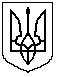 САВРАНСЬКА СЕЛИЩНА РАДАОДЕСЬКОЇ ОБЛАСТІПРОТОКОЛ № 40пленарного засідання чергової тридцять восьмої сесіїСавранської селищної ради VIII скликаннясмт Саврань                                                                                              26 жовтня  2023 рокуПочаток засідання - 10.00 годМісце проведення – великий зал адмінбудівлі селищної ради (вул.Соборна, 9, смт Саврань).Час роботи пленарного засідання – 10.00 - 11.50 год.       Всього обрано депутатів: 26Присутні: 19 депутатів (список додається).Відсутні депутати: Бондар І.Г., Бережок С.А.,  Бондарчук В.Р., Мельничук В.М., Мартиновський Г.В., Населенко Є.О., Хапатнюковський О.В., На сесії присутні: Лазаренко М.Д., голова Подільської РДА, Курганський С.Г., начальник юридичного управління Подільської РДА, депутат Подільської районної ради О.А.Іспанюк,  старости старостинських округів селищної територіальної громади, апарат селищної ради, керівники комунальних закладів та установ громади. Головуючий на сесії – Жирун О.М. – секретар селищної ради, виконуючий обов’язки селищного головиПідрахунок голосів веде лічильна комісія у складі: Шевченка О.В., Починок А.В., Буманської О.О., Бондаренко В.В.. Сесія проводиться з дотриманням усіх заходів безпеки в умовах воєнного стану.Головуючий, оголосив про відкриття позачергового засідання тридцять сьомої сесії Савранської селищної ради VIII скликання (звучить Державний Гімн України).СЛУХАЛИ:Головуючого, який сповістив про розгляд 63 питань, винесених на пленарне засідання 38 сесії селищної ради, поцікавився щодо ознайомлення депутатів з ними і, враховуючи те, що доповнень і змін до проекту Порядку денного від депутатів не надходило,  він запропонував змінити порядок розгляду питань порядку денного і розглянути першими частину питань, які віднесені до питання 63. Різні, так як в сесійній залі є запрошені представники ТОВ «ОАЗІС-Т»   і на засіданнях постійних комісій було прийнято рішення обговорити їх проблему в сесійній залі. Крім того, заслухати повідомлення начальника відділу освіти, молоді та спорту щодо розробленої міні стратегії/планами заходів  з впровадження реформи харчування  в закладах освіти громади на період 2023 по 2027 роки, а потім перейти до розгляду питань порядку денного.Технічним голосуванням депутати одноголосно підтримали пропозицію головуючого.Результати голосування : «ЗА» - 16, «ПРОТИ» - 0, «УТРИМАЛИСЯ» -0, «НЕ БРАЛИ УЧАСТІ» - 0, «ВІДСУТНІ» - 10.Затверджено наступний Порядок денний:ПОРЯДОК ДЕННИЙпленарного засідання 38 сесії Савранської селищної радиVIII скликанняПро виконання селищного бюджету за 9 місяців 2023 рокуДоповідач: Колеблюк А.Ф.Про внесення змін і доповнень до рішення селищної ради від 23.12.2022 року № 2080-VIII «Про селищний бюджет на 2023 рік»Доповідач: Колеблюк А.Ф.Про затвердження  Переліку адміністративних послуг,  які надаються через Центр надання адміністративних послуг Савранської  селищної ради.Доповідач: Стаднік О.О.Про внесення змін до «Програми цивільного захисту, техногенної та пожежної безпеки Савранської територіальної громади Одеської області на 2022 – 2026 роки» Доповідач: Орлов О.А.Про внесення  змін до Програми «Поліцейський офіцер громади» в Савранській селищній раді Одеської області Одеської області на 2021-2024 роки»Доповідач; Орлов О.А.Про внесення змін до рішення Савранської селищної ради від 08.04.2021 року № 309-VIII «Про затвердження мережі та граничної чисельності працівників закладів та установ освіти, які фінансуються з селищного бюджету»Доповідач: Бондаренко А.І.Про внесення змін до рішення Савранської селищної ради від 28.09.2023 року №2336-VIII «Про організацію харчування дітей у  закладах освіти Савранської селищної ради»Доповідач: Бондаренко А.І.Про затвердження акту приймання-передачі основних засобів від 11 жовтня 2023 рокуДоповідач: Бондаренко А.І.Про затвердження акту приймання-передачі основних засобів Доповідач: Бондаренко А.І. Про передачу майна із балансу Савранської селищної ради на баланс відділу освіти, молоді та спорту Савранської селищної ради Одеської областіДоповідач:Ткаченко А.В.Про заходи щодо охорони та збереження майна комунальної власності територіальної громадиДоповідач: Ткаченко А.В.Про вступ до Всеукраїнської асоціації органів місцевого самоврядування «Асоціації об’єднаних територіальних громад»Доповідач: Терпан О.В.Про затвердження технічної документації із землеустрою щодо встановлення (відновлення)   меж  земельної  ділянки  в  натурі (на місцевості)  з  передачею  її  у  власність громадянину Фартушняку Олександру Володимировичу для будівництва і обслуговування житлового будинку господарських будівель і споруд (присадибна ділянка)   площею - 0,2500 га  (кадастровий  номер земельної  ділянки  5124382000:02:001:0144) за адресою: вул. Перемоги, 9, с. Концеба  Подільського  району  Одеської  області.Доповідач: Рябокоровка В.М.Про затвердження технічної документації із землеустрою щодо встановлення (відновлення)  меж  земельної  ділянки  в  натурі (на місцевості)  з  передачею  її  у власність громадянці Палієнко Галині Сафронівні для будівництва і обслуговування житлового будинку господарських будівель і споруд (присадибна ділянка)  площею - 0,2500 га  (кадастровий  номер земельної ділянки 5124382800:02:002:0326) за адресою: провулок Круговий, 25, с. Осички  Подільського  району  Одеської  області.Доповідач: Рябокоровка В.М.Про затвердження технічної документації із землеустрою щодо встановлення (відновлення)   меж  земельної  ділянки  в  натурі (на місцевості)  з  передачею  її  у  власність  громадянину Діденку Денису Валерійовичу для будівництва і обслуговування житлового будинку господарських будівель і споруд (присадибна ділянка) площею - 0,2500 га (кадастровий  номер земельної ділянки  5124382600:02:001:0335) за адресою: вул. Подоляна Миколи, 174, с. Неділкове  Подільського  району  Одеської  області.Про затвердження технічної документації із землеустрою щодо встановлення (відновлення)   меж  земельної  ділянки  в  натурі (на місцевості)  з  передачею  її  у  власність  громадянину Швецю Олегу Олександровичу для будівництва і обслуговування житлового будинку господарських будівель і споруд (присадибна ділянка)   площею - 0,2500 га  (кадастровий  номер земельної  ділянки  5124383200:02:002:0071) за адресою: вул. Геройська, 14, с. Полянецьке  Подільського  району  Одеської  області.Про затвердження технічної документації із землеустрою щодо встановлення (відновлення)   меж  земельної  ділянки  в  натурі (на місцевості)  з  передачею  її  у  власність  громадянці Мороз Тетяні Григорівні для будівництва і обслуговування житлового будинку господарських будівель і споруд (присадибна ділянка)   площею - 0,2500 га  (кадастровий  номер земельної  ділянки  5124383200:02:001:0119) за адресою: вул. Весела, 32, с. Полянецьке  Подільського  району  Одеської  області.Про затвердження технічної документації із землеустрою щодо встановлення (відновлення)   меж  земельної  ділянки  в  натурі (на місцевості)  з  передачею  її  у  власність громадянці Кирилюк Людмилі Василівні для будівництва і обслуговування житлового будинку господарських будівель і споруд (присадибна ділянка)   площею - 0,2500 га  (кадастровий  номер земельної  ділянки  5124383200:02:003:0077) за адресою: вул. Новоселів, 2, с. Полянецьке  Подільського  району  Одеської  області.Про затвердження технічної документації із землеустрою щодо встановлення (відновлення) меж  земельної  ділянки  в  натурі (на місцевості)  з  передачею  її  у  власність громадянці Галузинській Раїсі Олександрівні для будівництва і обслуговування житлового будинку господарських будівель і споруд (присадибна ділянка) площею - 0,0751 га (кадастровий  номер земельної  ділянки  5124355100:02:005:0526)  за адресою: вул. Шелковнікова, 19,  смт  Саврань  Подільського  району  Одеської  області.Про затвердження технічної документації із землеустрою щодо встановлення (відновлення) меж  земельної  ділянки  в  натурі (на місцевості)  з  передачею  її  у  власність  громадянці Костіній Ірині Іванівні для будівництва і обслуговування житлового будинку господарських будівель і споруд (присадибна ділянка) площею - 0,1414 га (кадастровий  номер земельної  ділянки  5124355100:02:003:0538)  за адресою: вул. Острівна, 20,  смт  Саврань  Подільського  району  Одеської  області.Про затвердження технічної документації із землеустрою щодо встановлення (відновлення) меж  земельної  ділянки  в  натурі (на місцевості)  з  передачею  її  у  власність  громадянину Лещенку Ігорю Миколайовичу для будівництва і обслуговування житлового будинку господарських будівель і споруд (присадибна ділянка) площею - 0,0991 га (кадастровий  номер земельної  ділянки  5124355100:02:005:0524) за адресою: вул. Миру, 72а,  смт  Саврань  Подільського  району  Одеської  області.Про затвердження технічної документації із землеустрою щодо встановлення (відновлення) меж  земельної  ділянки  в  натурі (на місцевості)  з  передачею  її  у  власність  громадянину Бондарчуку Віталію Володимировичу для будівництва і обслуговування житлового будинку господарських будівель і споруд (присадибна ділянка) площею - 0,1500 га (кадастровий  номер земельної  ділянки  5124355100:02:005:0523) за адресою: вул. Соборна, 94,  смт  Саврань  Подільського  району  Одеської  області.Про затвердження технічної документації із землеустрою щодо встановлення (відновлення) меж  земельної  ділянки  в  натурі (на місцевості)  з  передачею  її  у  власність громадянину Асауляку Вадиму Івановичу для будівництва і обслуговування житлового будинку господарських будівель і споруд (присадибна ділянка) площею - 0,1500 га (кадастровий  номер земельної  ділянки  5124355100:02:001:0285) за адресою: вул. Центральна, 100-В,  смт  Саврань  Подільського  району  Одеської  області.Про  передачу у  власність  громадянину Лунгулу Олексію Олексійовичу земельну ділянку комунальної власності (кадастровий номер земельної ділянки  5124355100:02:006:0235)  із  земель  житлової та громадської забудови для будівництва і обслуговування житлового будинку, господарських будівель і споруд (присадибна ділянка) площею - 0,1500 га за адресою:вул. Миру, 197, смт Саврань Подільського  району  Одеської  області.Про  передачу у  власність  громадянці Поліщук Ользі Василівні  земельну ділянку комунальної  власності (кадастровий номер земельної  ділянки  5124355100:02:001:0283)  із  земель  житлової та громадської забудови для будівництва і обслуговування житлового будинку, господарських будівель і споруд (присадибна ділянка) площею - 0,1336 га за адресою:  вул. Першотравнева, 26, смт Саврань Подільського  району  Одеської  області.Про  передачу у  власність  громадянину Кривому Олександру Вікторовичу  земельну ділянку комунальної  власності (кадастровий номер земельної  ділянки  5124355100:02:004:0191)  із  земель  житлової та громадської забудови для будівництва і обслуговування житлового будинку, господарських будівель і споруд (присадибна ділянка) площею - 0,1204 га за адресою: вул. Героїв України, 45, смт Саврань Подільського  району  Одеської  області.Про  передачу у  власність  громадянину Нагірняку Павлу Вікторовичу земельну ділянку комунальної власності (кадастровий номер земельної  ділянки  5124382800:02:002:0320)  із  земель  житлової та громадської забудови для будівництва і обслуговування житлового будинку, господарських будівель і споруд (присадибна ділянка) площею - 0,2500 га за адресою:вул. Франка Івана,101, с.Осички Подільського району  Одеської  області.Про  передачу у  власність  громадянці Дужій Анастасії Володимирівні земельну ділянку комунальної власності (кадастровий номер земельної  ділянки  5124382800:02:003:0089)  із  земель  житлової та громадської забудови для будівництва і обслуговування житлового будинку, господарських будівель і споруд (присадибна ділянка) площею - 0,1104 га за адресою: вул. Вільхова, 44, с. Осички Подільського  району  Одеської  області.Про  передачу у  власність  громадянці Копач Дар’ї Олександрівні земельну ділянку комунальної  власності (кадастровий номер земельної  ділянки  5124382000:02:004:0089)  із  земель  житлової та громадської забудови для будівництва і обслуговування житлового будинку, господарських будівель і споруд (присадибна ділянка) площею - 0,2500 га за адресою: вул. Коцюбинського, 6, с. Концеба  Подільського  району  Одеської  області.Про  передачу у  власність  громадянину Демченку Максиму Миколайовичу  земельну ділянку комунальної  власності (кадастровий номер земельної  ділянки  5124380900:03:001:0186)  із  земель  житлової та громадської забудови для будівництва і обслуговування житлового будинку, господарських будівель і споруд (присадибна ділянка) площею - 0,2500 га за адресою:вул. Миру, 2, с. Слюсареве  Подільського  району  Одеської  області.Про  затвердження   технічної  документації  із  землеустрою  щодо  встановлення (відновлення) меж  земельної  ділянки  в  натурі (на місцевості) та виділення  громадянці  Курочці Парасковії Петрівні земельну ділянку для  ведення  товарного  сільськогосподарського  виробництва  площею – 2,2030 га (кадастровий  номер земельної  ділянки  5124382800:01:003:0098) за  межами   населеного  пункту  с. Осички  Подільського району Одеської  області (Масив  №46  Ділянка №3). Про  затвердження   технічної  документації  із  землеустрою  щодо  встановлення (відновлення) меж  земельної  ділянки  в  натурі (на місцевості) та виділення  громадянці  Ткачук Любові Володимирівні земельну ділянку для  ведення  товарного  сільськогосподарського  виробництва  площею – 2,1816 га (кадастровий  номер земельної  ділянки  5124382800:01:001:0642) за  межами   населеного  пункту  с. Осички  Подільського району Одеської  області (Масив  №49  Ділянка №1). Про  затвердження   технічної  документації  із  землеустрою  щодо  встановлення (відновлення) меж  земельної  ділянки  в  натурі (на місцевості) та виділення  громадянці Боюк Галині Павлівні  земельну ділянку для  ведення  товарного  сільськогосподарського  виробництва площею – 1,9333 га (кадастровий  номер земельної  ділянки  5124382800:01:001:0645) за  межами   населеного  пункту  с. Осички  Подільського району Одеської  області (Масив  №49  Ділянка №3). Про  затвердження   технічної  документації  із  землеустрою  щодо  встановлення (відновлення) меж  земельної  ділянки  в  натурі (на місцевості) та виділення  громадянину Сисецькому Сергію Миколайовичу земельну ділянку для ведення товарного сільськогосподарського  виробництва  площею – 2,4720 га (кадастровий  номер земельної  ділянки  5124382800:01:002:0637) за межами населеного пункту с. Осички Подільського району Одеської області (Масив №26 Ділянка №6). Про  затвердження   технічної  документації  із  землеустрою  щодо  встановлення (відновлення) меж  земельної  ділянки  в  натурі (на місцевості) та виділення  громадянці Чернезі Наталії Миколаївні  земельну ділянку для  ведення  товарного  сільськогосподарського  виробництва  площею – 2,1047 га (кадастровий  номер земельної  ділянки  5124382000:01:004:0415) за  межами   населеного  пункту  с. Концеба  Подільського району Одеської області (Масив  №35  Ділянка №45). Про  затвердження   технічної  документації  із  землеустрою  щодо  встановлення (відновлення) меж  земельної  ділянки  в  натурі (на місцевості) та виділення  громадянці Бровко Валентині Іванівні земельну ділянку для  ведення  товарного  сільськогосподарського  виробництва  площею – 1,8783 га (кадастровий  номер земельної  ділянки  5124382000:01:004:0400) за  межами   населеного  пункту  с. Концеба  Подільського району Одеської області (Масив  №35  Ділянка №44). Про  затвердження   технічної  документації  із  землеустрою  щодо  встановлення (відновлення) меж  земельної  ділянки  в  натурі (на місцевості) та виділення  громадянці Курочці Людмилі Іванівні земельну ділянку для  ведення  товарного  сільськогосподарського  виробництва  площею – 1,8641 га (кадастровий  номер земельної  ділянки  5124382000:01:004:0375) за  межами   населеного  пункту  с. Концеба  Подільського району Одеської області (Масив  №48  Ділянка №30). Про  затвердження   технічної  документації  із  землеустрою  щодо  встановлення (відновлення) меж  земельної  ділянки  в  натурі (на місцевості) та виділення громадянці Комаровській Ганні Іванівні  земельну ділянку  для  ведення  товарного  сільськогосподарського  виробництва  площею – 2,4401 га (кадастровий  номер земельної  ділянки  5124380900:01:002:0539) за  межами   населеного пункту с. Дубинове  Подільського району Одеської області (Масив  №11 Ділянка №27). Про  затвердження   технічної  документації  із  землеустрою  щодо  встановлення (відновлення) меж  земельної  ділянки  в  натурі (на місцевості) та виділення громадянці Малярчик Надії Федорівні земельну ділянку для ведення товарного  сільськогосподарського  виробництва  площею – 2,8092 га (кадастровий  номер земельної  ділянки  5124380900:01:002:0536) за  межами   населеного пункту с. Дубинове  Подільського району Одеської області (Масив  №11 Ділянка №26). Про  затвердження   технічної  документації  із  землеустрою  щодо  встановлення (відновлення) меж  земельної  ділянки  в  натурі (на місцевості) та виділення громадянці Малярчик Надії Федорівні земельну ділянку для ведення товарного  сільськогосподарського  виробництва  площею – 2,8077 га (кадастровий  номер земельної  ділянки  5124380900:01:002:0541) за  межами   населеного пункту с. Дубинове  Подільського району Одеської області (Масив  №11 Ділянка №29). Про  затвердження   технічної  документації  із  землеустрою  щодо  встановлення (відновлення) меж  земельної  ділянки  в  натурі (на місцевості) та виділення громадянину Новіцькому Олексію Анатолійовичу земельну ділянку для ведення товарного сільськогосподарського  виробництва  площею – 3,3742 га (кадастровий  номер земельної  ділянки  5124382600:01:002:0567) за межами населеного пункту с. Неділкове Подільського району Одеської області (Масив №28 Ділянка №39). Про  затвердження   технічної  документації  із  землеустрою  щодо  встановлення (відновлення) меж  земельної  ділянки  в  натурі (на місцевості) та виділення  громадянину  Леху Юрію Михайловичу земельну ділянку для ведення товарного сільськогосподарського виробництва площею – 3,8609  га (кадастровий  номер земельної  ділянки  5124382600:01:002:0568) за межами населеного пункту с. Неділкове Подільського району Одеської області (Масив №28 Ділянка №22).                                          Про  затвердження   технічної  документації  із  землеустрою  щодо  встановлення (відновлення) меж  земельної  ділянки  в  натурі (на місцевості) та виділення  громадянці Бабійчук Наталії Анатоліївні земельну ділянку для ведення товарного сільськогосподарського виробництва площею – 4,4369  га (кадастровий  номер земельної  ділянки  5124382600:01:002:0569) за межами населеного пункту с. Неділкове Подільського району Одеської області (Масив №28 Ділянка №40). Про  затвердження   технічної  документації  із  землеустрою  щодо  встановлення (відновлення) меж  земельної  ділянки  в  натурі (на місцевості) та виділення  громадянці Іванчині Наталії Володимирівні земельну ділянку для ведення товарного сільськогосподарського  виробництва площею – 3,6873  га (кадастровий  номер земельної  ділянки  5124382600:01:002:0570) за межами населеного пункту с. Неділкове Подільського району Одеської області (Масив №28 Ділянка №42). Про  затвердження   технічної  документації  із  землеустрою  щодо  встановлення (відновлення) меж  земельної  ділянки  в  натурі (на місцевості) та виділення  громадянці  Іванчині Наталії Володимирівні земельну ділянку для ведення товарного сільськогосподарського  виробництва площею – 0,5765  га (кадастровий  номер земельної  ділянки  5124382600:01:001:0597) за межами населеного пункту с. Неділкове Подільського району Одеської області (Масив №12 Ділянка №15). Про  затвердження   технічної  документації  із  землеустрою  щодо  встановлення (відновлення) меж  земельної  ділянки  в  натурі (на місцевості) та виділення громадянці Олійниченко Тетяні Василівні земельну ділянку для ведення товарного сільськогосподарського  виробництва площею – 3,5788  га (кадастровий  номер земельної  ділянки  5124380400:01:004:0202) за межами населеного пункту с. Бакша Подільського району Одеської області (Масив №8 Ділянка №4). Про  затвердження   технічної  документації  із  землеустрою  щодо  встановлення (відновлення) меж  земельної  ділянки  в  натурі (на місцевості) та виділення громадянці Олійниченко Тетяні Василівні  земельну  ділянку для ведення товарного сільськогосподарського  виробництва площею – 1,4051  га (кадастровий  номер земельної  ділянки  5124380400:01:004:0203) за межами населеного пункту с. Бакша Подільського району Одеської області (Масив №17  Ділянка №12). Про  надання  дозволу  громадянину Демовському Миколі Федоровичу на розроблення  проекту  землеустрою  щодо відведення земельної ділянки в оренду терміном на 49 (сорок дев’ять) років (для розміщення та обслуговування  сільськогосподарських будівель і дворів) орієнтовною площею до 0,50 га  за адресою: Одеська область, Подільський район, Савранська селищна рада, Комплекс будівель та споруд №24, (за межами населенного пункту с. Йосипівка).     Про  надання  дозволу  громадянці Сливці Надії Пилипівні на розроблення проекту  землеустрою  щодо відведення земельної ділянки в оренду терміном на 49 (сорок дев’ять) років (для розміщення та обслуговування сільськогосподарських будівель і дворів) орієнтовною площею  до 1,15 га  за адресою: Одеська область, Подільський район, Савранська селищна рада,с. Концеба, вул. Вишнева №201. Про надання дозволу ТОВАРИСТВУ З ДОДАТКОВОЮ ВІДПОВІДАЛЬНІСТЮ «АГРОПРОМИСЛОВИЙ КОМПЛЕКС «САВРАНЬ» на  розроблення  проекту  землеустрою  щодо відведення земельної ділянки в оренду терміном на 49 (сорок дев’ять) років  для розміщення та обслуговування сільськогосподарських будівель  і дворів (механічний тік) орієнтовною площею  до 2,10 га  за адресою: Одеська область, Подільський район, Савранська селищна рада, Комплекс будівель та споруд №19, (за межами населеного пункту с. Полянецьке).   Про надання дозволу ТОВАРИСТВУ З ДОДАТКОВОЮ ВІДПОВІДАЛЬНІСТЮ «АГРОПРОМИСЛОВИЙ КОМПЛЕКС «САВРАНЬ» на  розроблення  проекту  землеустрою  щодо відведення земельної ділянки в оренду терміном на 49 (сорок дев’ять) років  для розміщення та обслуговування сільськогосподарських будівель і дворів (тракторна бригада) орієнтовною площею до 1,40 га  за адресою: Одеська область, Подільський район, Савранська селищна рада, Комплекс будівель та споруд №18, (за межами населеного пункту с. Полянецьке).  Про надання дозволу ТОВАРИСТВУ З ДОДАТКОВОЮ ВІДПОВІДАЛЬНІСТЮ «АГРОПРОМИСЛОВИЙ КОМПЛЕКС «САВРАНЬ» на  розроблення  проекту  землеустрою  щодо відведення земельної ділянки в оренду терміном на 49 (сорок дев’ять) років  для розміщення та обслуговування сільськогосподарських будівель і дворів (автогараж) орієнтовною площею до 0,60 га  за адресою: Одеська область, Подільський район, Савранська селищна рада, Комплекс будівель та споруд №17, (за межами населеного пункту с. Полянецьке).  Про надання дозволу ТОВАРИСТВУ З ДОДАТКОВОЮ ВІДПОВІДАЛЬНІСТЮ «АГРОПРОМИСЛОВИЙ КОМПЛЕКС «САВРАНЬ» на  розроблення  проекту  землеустрою  щодо відведення земельної ділянки в оренду терміном на 49 (сорок дев’ять) років  для розміщення та обслуговування сільськогосподарських будівель і дворів (механічний тік) орієнтовною площею до 2,40 га  за адресою: Одеська область, Подільський район, Савранська селищна рада, Комплекс будівель та споруд №25, (за межами населеного пункту с. Бакша).  Про надання дозволу ТОВАРИСТВУ З ОБМЕЖЕНОЮ ВІДПОВІДАЛЬНІСТЮ «Юкрейн Тауер Компані» на  розроблення  проекту  землеустрою  щодо відведення земельної ділянки в оренду терміном на 49 (сорок дев’ять) років (для розміщення та експлуатації об’єктів і споруд телекомунікацій – базової станції мобільного зв’язку) орієнтовною площею до 0,01 га за адресою: Одеська область, Подільський район, Савранська селищна рада, (за межами населеного пункту  с. Вільшанка).  Про  укладання  договору  оренди  земельної  ділянки  комунальної  власності  з ПРИВАТНИМ АКЦІОНЕРНИМ ТОВАРИСТВОМ «ВФ Україна» (кадастровий  номер земельної ділянки: 5124380400:01:005:0143) площею  - 0,0100 га  строком на  49  років  (для розміщення та експлуатації об’єктів і споруд електронних комунікацій – базової станції мобільного зв’язку) за адресою: Одеська область, Подільський район, Савранська селищна рада, (за межами населеного пункту  с. Бакша). Про затвердження проекту землеустрою щодо відведення земельної ділянки, цільове призначення якої змінюється із «для ведення особистого селянського господарства» на  «для розміщення та експлуатації основних, підсобних і допоміжних будівель та споруд підприємствами, що пов’язані з користуванням надрами»,  яка  перебуває  у  приватній  власності  ТОВ «ОАЗІС-Т» площею – 0,278 га (кадастровий номер земельної ділянки: 5124382700:01:001:0009) за  межами  населеного  пункту  с. Вільшанка  Савранської  селищної  ради,  Подільського  району, Одеської  області.Про  заміну сторони  у  договорі  оренди  землі від 02.06.2008 року №131 А08 (кадастровий  номер земельної ділянки: 5124381300:02:003:0001) площею  - 0,0100 га  (для розміщення та експлуатації об’єктів і споруд телекомунікацій – базової станції мобільного зв’язку) за адресою: с. Кам’яне, Савранська селищна рада, Подільського району, Одеської області.Про  заміну сторони  у  договорі  оренди  землі  від 02.06.2008 року №132А08 (кадастровий  номер земельної ділянки: 5124380300:02:002:0001) площею  - 0,0070 га  (для розміщення та експлуатації об’єктів і споруд телекомунікацій – базової станції мобільного зв’язку) за адресою: с. Байбузівка, Савранська селищна рада, Подільського району, Одеської області. Про  заміну сторони  у  договорі  оренди  землі  від 01.12.2009 року №172А09 (кадастровий  номер земельної ділянки: 5124380400:02:003:0077) площею  - 0,0700 га  (для розміщення та експлуатації об’єктів і споруд електронних комунікацій – базової станції мобільного зв’язку) за адресою: с. Бакша, Савранська селищна рада, Подільського району, Одеської області. Про заміну сторони  у  договорі  оренди  землі  від 19.11.2014 року №2721А14 (кадастровий  номер земельної ділянки: 5124382600:02:001:0307) площею  - 0,0064 га  (для розміщення та експлуатації об’єктів і споруд телекомунікацій – базової станції мобільного зв’язку) за адресою: с. Неділкове, Савранська селищна рада, Подільського району, Одеської області. Про заміну сторони у договорі  оренди  землі   від 15.12.2014 року №2629А14 (кадастровий  номер земельної ділянки: 5124382800:02:001:0363) площею  - 0,0100 га  (для розміщення та експлуатації об’єктів і споруд телекомунікацій – базової станції мобільного зв’язку) за адресою: с. Осички, Савранська селищна рада, Подільського району, Одеської області. Про відмову громадянці Бершадській Людмилі Петрівні у наданні дозволу на  виготовлення технічної документації із землеустрою щодо встановлення (відновлення) меж земельної ділянки в натурі (на місцевості) для ведення товарного сільськогосподарського виробництва розміром  4,51 умовних кадастрових гектарів із земель колективної власності колишнього КСП «Нива» на території Савранської селищної ради Одеської області (за межами населеного пункту с. Йосипівка)  в масиві  №1, відповідно до сертифікату на право на земельну частку (пай) серія ОД  №0301699.Різні.    СЛУХАЛИ:Головуючого, який представив голову Подільської РВА Лазаренка М.Д. і начальника юридичного управління апарату Подільської РДА  Курганського С.Г. та запросив їх зайняти місце в президії. Лазаренка М.Д., голову Подільської районної державної (військової) адміністрації, який подякував депутату Фінику В.І. за надану матеріальну допомогу Збройним силам України у вигляді комплектуючих для автомобілів. Крім того, відмічені були жителі громади, які виготовили автобаги для фронту, надають допомогу військовим технікою, консервами, смаколиками, речами першої необхідності, медикаментами, подякував усім та кожному за єднання, спільні зусилля з метою подолання ворога та висловив впевненість, що небайдужість наших трудівників тилу нададуть захисникам ще більше сил і натхнення для скорішого визволення українських земель від рашистів.Тварковського В.В., представника ТОВ «ОАЗІС-Т», який звернувся до депутатського корпусу з проханням зменшити розмір орендної плати за землю з 12% до 3,12% у зв’язку з тим, що вони, маючи всі дозвільні документи на видобуток піску, ще не працюють, податки в попередні роки сплачували в повному обсязі, надавали і надають допомогу закладам освіти на території с. Вільшанка та в період дії воєнного часу допомагають ЗСУ.Бринзу О.Ю., запитав у Тварковського В.В., коли поремонтують та передадуть документи на грейдер, який ТОВ «ОАЗІС-Т» подарували селищній раді.Тварковський В.В. запевнив, що найближчим часом грейдер буде відремонтований і з документами переданий в користування селищній раді, підприємство, в якому на балансі перебуває грейдер, наразі реорганізується і Віталій Володимирович напередодні звернувся до М.Д.Лазаренка, щоб той посприяв в одержанні  документів. Сьогодні він вже привіз їх і робота по зняттю його з реєстраційного обліку та балансу підприємства, що реорганізується, і передача Савранській селищній раді буде проведена найближчим часом.Головуючий подякував представникові ТОВ «ОАЗІС-Т» за його виступ та пообіцяв, що на наступну сесію селищної ради буде підготовлено проект рішення по даному питанню. Потім він запросив до виступу начальника відділу освіти, молоді та спорту Бондаренко А.І.Бондаренко А.І., начальника відділу освіти, молоді та спорту, яка сказала, що пріоритетними напрямками реалізації реформи харчування в закладах середньої освіти, згідно Протоколу №12-ОН селекторної наради  з головами (начальниками) районних державних (військових) адміністрацій, районних, сільських, селищних, міських рад від 08.08.2023 року є: Затвердження власних міні-стратегій/плану заходів впровадження реформи на період з 2023 до 2027 років.Максимальне використання фінансової спроможності місцевих бюджетів на забезпечення якості харчування дітей в закладах освіти громади.Збільшення видатків місцевих бюджетів на харчування 1 дитини у громадах з найнижчим показником.Здійснення оптимізації мережі закладів освіти з урахуванням можливостей впровадження 3-х технологічних моделей облаштування харчоблоків.Відділом освіти, молоді та спорту розроблений проєкт міні стратегії впровадження реформи харчування в закладах освіти селищної ради на період з 2023 до 2027 років, а саме:Створення опорної кухні на базі Північного центру професійної освіти (січень-лютий 2024 року). Рішенням сесії Савранської селищної ради від 28.09.2023 виділено кошти на закупівлю спеціалізованого авто для доставки гарячого харчування до опорного закладу Савранського ліцею та його філій;Капітальний ремонт їдальні Савранського ліцею (2024 рік).Створення опорної кухні на базі Концебівського ліцею (2025-2026 роки):Капітальний ремонт харчоблоку Концебівського ліцею (2025-2026 роки);Закупівля спеціалізованого авто для перевезення гарячого харчування (2025-2026 роки).Створення опорної кухні на базі Бакшанського ліцею (2026-2027 роки):Капітальний ремонт харчоблоку Бакшанського ліцею (2026-2027 роки);Закупівля спеціалізованого авто для перевезення гарячого харчування (2026-2027 роки).Лазаренко М.Д., голова Подільської РДА, звернувся до депутатського корпусу з проханням максимум зусиль приділити вирішенню питань, які стосуються харчування дітей в закладах освіти та повідомив, що він вимушений залишити пленарне засідання.Головуючий оголосив про перехід до розгляду питань Порядку денного.СЛУХАЛИ по питанню № 1: Про виконання селищного бюджету за 9 місяців 2023 рокуКолеблюк А.Ф., начальника фінансового відділу селищної ради, яка сказала, що за  9 місяців 2023  року з врахуванням між бюджетних трансфертів до селищного бюджету  надійшло коштів в сумі 153435,3  тис. грн., план виконано на 100,1%. При плані субвенцій 39076,9 тис.грн. надійшло 100,0%. .        До спеціального фонду бюджету Савранської селищної ради без урахування між бюджетних трансфертів надійшло за  9 місяців 2023 року надійшли кошти в сумі  6684,9 тис. грн.       Екологічний податок надходження становлять 16,4 тис.грн.       Власні надходження бюджетних установ надійшло 6658,6 тис.грн при планових призначеннях 10931,1 тис.грн.        Надійшли кошти в сумі 5,6 тис.грн від відшкодування втрат сільськогосподарського та лісогосподарського виробництва та 4,3 тис.грн  - грошові стягнення за шкоду , заподіяну порушенням законодавства про охорону навколишнього середовища.                 Видатки селищного бюджету  за 9 місяців  2023 року становили 140632,9 тис. грн., у т.ч.:загальний фонд – 125225,6 тис.грн. (82,9% до призначень на 9 місяців);спеціальний фонд – 15407,3 тис. грн. (76,8% до призначень на 9 місяців).     Виконання капітальних видатків становить 8036,2 тис. грн., що складає52,1%  обсягу видатків спеціального фонду.ВИСТУПИЛИ:Запитань до доповідача не було. Змін та доповнень до підготовленого проекту рішення не було.Надійшла пропозиція ставити дане питання на голосування.Головуючий поставив на голосування  «За основу» і «В цілому» зазначений проект рішення.   Результати голосування:«ЗА»-16, «ПРОТИ»-0, «УТРИМАЛИСЯ»-0, «НЕ БРАЛИ УЧАСТІ»-0,  «ВІДСУТНІ»-10ВИРІШИЛИ:Проект рішення «Про виконання селищного бюджету за 9 місяців 2023 року» погодити та прийняти як рішення сесії селищної радиРішення сесії Савранської селищної ради № 2364-VIII  від 26 жовтня  2023 року «Про виконання селищного бюджету за 9 місяців 2023 року» (додається).СЛУХАЛИ по питанню №2 Про внесення змін і доповнень до рішення селищної ради від 23.12.2022 року № 2080-VIII «Про селищний бюджет на 2023 рік»Колеблюк А.Ф., начальник фінансового відділу селищної ради, яка сказала, Постановою Кабінету Міністрів України від 19.09.2023 року №1023 «Питання надання освітньої субвенції з державного бюджету місцевим бюджетам (за спеціальним фондом державного бюджету) у 2023 році здійснено розподіл освітньої субвенції з державного бюджету. На Савранську громаду передбачено 187 175 грн. Обов’язковою умовою використання коштів є наявність співфінансування з місцевого бюджету. Сума співфінансування складає 20 800 грн. (за рахунок перерозподілу затверджених призначень відділу освіти). Головним розпорядником коштів є відділ освіти, молоді та спорту Савранської селищної ради.             Для лікування Дідуренко М.В., жительки с.Полянецьке, передбачається 4 200  грн. по КНП «Савранська лікарня» для придбання протисудомних апаратів (до кінця року).           Для проведення районного свята осені в с.Осички додатково передбачається 53076 грн., з них 13371 - відділу освіти, молоді та спорту, 39705 грн. – КЗ «Центр культури, дозвілля і туризму».           Відповідно клопотання відділу освіти, молоді та спорту селищної ради для облаштування каналізації ЗДО «Веселка» передбачається перерозподіл 97000 грн., затверджених призначень відділу освіти.          Всього додатково передбачено за рахунок вільного залишку коштів 57 276 грн. Розмір оборотно – касової готівки зменшено на 52 000 грн.ВИСТУПИЛИ:Запитань до доповідача не було. Змін та доповнень до підготовленого проекту рішення не було.Надійшла пропозиція ставити дане питання на голосування.Головуючий поставив на голосування  «За основу» і «В цілому» зазначений проект рішення.   Результати голосування:«ЗА»-16, «ПРОТИ»-0, «УТРИМАЛИСЯ»-0, «НЕ БРАЛИ УЧАСТІ»-0,  «ВІДСУТНІ»-10ВИРІШИЛИ:Проект рішення «Про внесення змін і доповнень до рішення селищної ради від 23.12.2022 року № 2080-VIII «Про селищний бюджет на 2023 рік»» погодити та прийняти як рішення сесії селищної радиРішення сесії Савранської селищної ради № 2365-VIII  від 26 жовтня  2023 року «Про внесення змін і доповнень до рішення селищної ради від 23.12.2022 року № 2080-VIII «Про селищний бюджет на 2023 рік»» (додається).СЛУХАЛИ по питанню №3 Про затвердження  Переліку адміністративних послуг,  які надаються через Центр надання адміністративних послуг Савранської  селищної ради.Стаднік О.О., начальника відділу надання адміністративних послуг, яка поінформувала присутніх, що відповідно до статті 12 Закону України «Про адміністративні послуги», враховуючи останні зміни та доповнення до розпорядження Кабінету Міністрів України від 16.05.2014 року № 523-р «Деякі питання надання адміністративних послуг органів виконавчої влади через центри надання адміністративних послуг», з метою приведення у відповідність переліку адміністративних послуг, які надаються через Центр надання адміністративних послуг Савранської селищної ради Одеської області, та ознайомила зі змінами, які внесені в підготовлений відділом надання адміністративних послуг проект, зазначивши, що для зручності суб’єктів звернення проєкт рішення та додаток до нього викладений у повному обсязі та разом з необхідними змінами і загальна кількість адміністративних послуг, які будуть надаватися через Центр надання адміністративних послуг Савранської селищної ради Одеської області складе 290.ВИСТУПИЛИ:Запитань до доповідача не було. Змін та доповнень до підготовленого проекту рішення не було.Надійшла пропозиція ставити дане питання на голосування.Головуючий поставив на голосування  «За основу» і «В цілому» зазначений проект рішення.   Результати голосування:«ЗА»-16, «ПРОТИ»-0, «УТРИМАЛИСЯ»-0, «НЕ БРАЛИ УЧАСТІ»-0,  «ВІДСУТНІ»-10ВИРІШИЛИ:Проект рішення «Про затвердження  Переліку адміністративних послуг,  які надаються через Центр надання адміністративних послуг Савранської  селищної ради» погодити та прийняти як рішення сесії селищної радиРішення сесії Савранської селищної ради № 2366-VIII  від 26 жовтня  2023 року «Про затвердження  Переліку адміністративних послуг,  які надаються через Центр надання адміністративних послуг Савранської  селищної ради» (додається).СЛУХАЛИ по питанню №4 Про внесення змін до «Програми цивільного захисту, техногенної та пожежної безпеки Савранської територіальної громади Одеської області на 2022 – 2026 роки» Орлова О.А., головного спеціаліста селищної ради з питань протидії корупції, взаємодії з правоохоронними органами, цивільного захисту, оборонної та мобілізаційної роботи, який інформував присутніх про те, що будуть внесені зміни в додаток 3 до Програми, а саме: збільшена сума коштів для реалізації заходу 4.1 Програми у 2023 році. ВИСТУПИЛИ:Запитань до доповідача не було. Змін та доповнень до підготовленого проекту рішення не було.Надійшла пропозиція ставити дане питання на голосування.Головуючий поставив на голосування  «За основу» і «В цілому» зазначений проект рішення.   Результати голосування:«ЗА»-16, «ПРОТИ»-0, «УТРИМАЛИСЯ»-0, «НЕ БРАЛИ УЧАСТІ»-0,  «ВІДСУТНІ»-10ВИРІШИЛИ:Проект рішення «Про внесення змін до «Програми цивільного захисту, техногенної та пожежної безпеки Савранської територіальної громади Одеської області на 2022 – 2026 роки»» погодити та прийняти як рішення сесії селищної радиРішення сесії Савранської селищної ради № 2367-VIII  від 26 жовтня  2023 року «Про внесення змін до «Програми цивільного захисту, техногенної та пожежної безпеки Савранської територіальної громади Одеської області на 2022 – 2026 роки»» (додається).В сесійну залу прийшла депутат Пуга О.Л.СЛУХАЛИ по питанню №5 Про внесення  змін до Програми «Поліцейський офіцер громади» в Савранській селищній раді Одеської області Одеської області на 2021-2024 роки»Орлова О.А., головного спеціаліста селищної ради з питань протидії корупції, взаємодії з правоохоронними органами, цивільного захисту, оборонної та мобілізаційної роботи, який інформував присутніх про те, що з метою запобігання та припинення адміністративних правопорушень і злочинів, забезпечення захисту життя та здоров’я громадян, інтересів суспільства і держави від протиправних посягань на території громади, пропонується  внести зміни до Програми «Поліцейський офіцер громади» в Савранській селищній раді Одеської області на 2021-2024 роки», затвердженої рішенням сесії селищної ради від 24.06.2021 року  № 552-VIII (далі – Програма) (зі змінами, рішення сесії селищної ради від 31.05.2023 № 2259-VIII), а саме: викласти назву заходу 1 в додатку до Програми в такій	 редакції «Придбання службового автомобіля для поліцейського офіцера громади та збір на обов’язкове державне пенсійне страхування при набутті права власності на легкові автомобілі» та вказати обсяги фінансування у 2023 році - 977 тис.грн.ВИСТУПИЛИ:Запитань до доповідача не було. Змін та доповнень до підготовленого проекту рішення не було.Надійшла пропозиція ставити дане питання на голосування.Головуючий поставив на голосування  «За основу» і «В цілому» зазначений проект рішення.   Результати голосування:«ЗА»-17, «ПРОТИ»-0, «УТРИМАЛИСЯ»-0, «НЕ БРАЛИ УЧАСТІ»-0,  «ВІДСУТНІ»-9ВИРІШИЛИ:Проект рішення «Про внесення  змін до Програми «Поліцейський офіцер громади» в Савранській селищній раді Одеської області Одеської області на 2021-2024 роки» погодити та прийняти як рішення сесії селищної радиРішення сесії Савранської селищної ради № 2368-VIII  від 26 жовтня  2023 року «Про внесення  змін до Програми «Поліцейський офіцер громади» в Савранській селищній раді Одеської області Одеської області на 2021-2024 роки» (додається).СЛУХАЛИ по питанню №6 Про внесення змін до рішення Савранської селищної ради від 08.04.2021 року № 309-VIII «Про затвердження мережі та граничної чисельності працівників закладів та установ освіти, які фінансуються з селищного бюджету»Бондаренко А.І., начальника відділу освіти, молоді та спорту селищної ради, яка сказала, що для підвезення дітей до Бакшанського опорного закладу освіти закуплено автобус штат працівників закладів та установ освіти, які фінансуються з селищного бюджету необхідно доповнити ще одним водієм.ВИСТУПИЛИ:Запитань до доповідача не було. Змін та доповнень до підготовленого проекту рішення не було.Надійшла пропозиція ставити дане питання на голосування.Головуючий поставив на голосування  «За основу» і «В цілому» зазначений проект рішення.   Результати голосування:«ЗА»-17, «ПРОТИ»-0, «УТРИМАЛИСЯ»-0, «НЕ БРАЛИ УЧАСТІ»-0,  «ВІДСУТНІ»-9ВИРІШИЛИ:Проект рішення «Про внесення змін до рішення Савранської селищної ради від 08.04.2021 року № 309-VIII «Про затвердження мережі та граничної чисельності працівників закладів та установ освіти, які фінансуються з селищного бюджету» погодити та прийняти як рішення сесії селищної радиРішення сесії Савранської селищної ради № 2369-VIII  від 26 жовтня  2023 року «Про внесення змін до рішення Савранської селищної ради від 08.04.2021 року № 309-VIII «Про затвердження мережі та граничної чисельності працівників закладів та установ освіти, які фінансуються з селищного бюджету» (додається).СЛУХАЛИ по питанню №7 Про внесення змін до рішення Савранської селищної ради від 28.09.2023 року №2336-VIII «Про організацію харчування дітей у  закладах освіти Савранської селищної ради»Бондаренко А.І., начальника відділу освіти, молоді та спорту селищної ради, яка сказала,  що в рішенні Савранської селищної ради від 28.09.2023 року №2336-VIII «Про організацію харчування дітей у  закладах освіти Савранської селищної ради» не було враховано той факт, що в закладах можливе двохразове і трьохразове харчування і відповідно ціна за харчування в день буде різнитись, тому в прийняте попереднє рішення необхідно внести зміни, які будуть стосуватись дошкільних закладів і при трьохразовому харчування сума коштів буде різнитись на +10 грн. ВИСТУПИЛИ:Запитань до доповідача не було. Змін та доповнень до підготовленого проекту рішення не було.Надійшла пропозиція ставити дане питання на голосування.Головуючий поставив на голосування  «За основу» і «В цілому» зазначений проект рішення.   Результати голосування:«ЗА»-17, «ПРОТИ»-0, «УТРИМАЛИСЯ»-0, «НЕ БРАЛИ УЧАСТІ»-0,  «ВІДСУТНІ»-9ВИРІШИЛИ:Проект рішення «Про внесення змін до рішення Савранської селищної ради від 28.09.2023 року №2336-VIII «Про організацію харчування дітей у  закладах освіти Савранської селищної ради» погодити та прийняти як рішення сесії селищної радиРішення сесії Савранської селищної ради № 2370-VIII  від 26 жовтня  2023 року «Про внесення змін до рішення Савранської селищної ради від 28.09.2023 року №2336-VIII «Про організацію харчування дітей у  закладах освіти Савранської селищної ради» (додається).СЛУХАЛИ по питанню №8 Про затвердження акту приймання-передачі основних засобів від 11 жовтня 2023 рокуБондаренко А.І., начальника відділу освіти, молоді та спорту селищної ради, яка сказала, що ними одержано з облдержадміністрації автобус для підвозу учнів і необхідно затвердити Акт прийому-передачі ВИСТУПИЛИ:Запитань до доповідача не було. Змін та доповнень до підготовленого проекту рішення не було.Надійшла пропозиція ставити дане питання на голосування.Головуючий поставив на голосування  «За основу» і «В цілому» зазначений проект рішення.   Результати голосування:«ЗА»-17, «ПРОТИ»-0, «УТРИМАЛИСЯ»-0, «НЕ БРАЛИ УЧАСТІ»-0,  «ВІДСУТНІ»-9ВИРІШИЛИ:Проект рішення «Про затвердження акту приймання-передачі основних засобів від 11 жовтня 2023 року» погодити та прийняти як рішення сесії селищної радиРішення сесії Савранської селищної ради № 2371-VIII  від 26 жовтня  2023 року «Про затвердження акту приймання-передачі основних засобів від 11 жовтня 2023 року» (додається).СЛУХАЛИ по питанню №9 Про затвердження акту приймання-передачі основних засобів Бондаренко А.І., начальника відділу освіти, молоді та спорту селищної ради, яка сказала поінформувала присутніх що відділ освіти одержав ноутбуки для вчителів і акт прийому-передачі, який для ознайомлення був надісланий всім депутатам, необхідно затвердити.ВИСТУПИЛИ:Запитань до доповідача не було. Змін та доповнень до підготовленого проекту рішення не було.Надійшла пропозиція ставити дане питання на голосування.Головуючий поставив на голосування  «За основу» і «В цілому» зазначений проект рішення.   Результати голосування:«ЗА»-17, «ПРОТИ»-0, «УТРИМАЛИСЯ»-0, «НЕ БРАЛИ УЧАСТІ»-0,  «ВІДСУТНІ»-9ВИРІШИЛИ:Проект рішення «Про затвердження акту приймання-передачі основних засобів» погодити та прийняти як рішення сесії селищної радиРішення сесії Савранської селищної ради № 2372-VIII  від 26 жовтня  2023 року «Про затвердження акту приймання-передачі основних засобів» (додається). СЛУХАЛИ по питанню №10 Про передачу майна із балансу Савранської селищної ради на баланс відділу освіти, молоді та спорту Савранської селищної ради Одеської областіТкаченко А.В., начальник відділу бухгалтерського обліку і звітності селищної ради, головний бухгалтер, яка сказала, що селищна рада передає на баланс відділу освіти, молоді та спорту легковий автомобіль та ознайомила з підготовленим проектом рішення ВИСТУПИЛИ:Запитань до доповідача не було. Змін та доповнень до підготовленого проекту рішення не було.Надійшла пропозиція ставити дане питання на голосування.Головуючий поставив на голосування  «За основу» і «В цілому» зазначений проект рішення.   Результати голосування:«ЗА»-17, «ПРОТИ»-0, «УТРИМАЛИСЯ»-0, «НЕ БРАЛИ УЧАСТІ»-0,  «ВІДСУТНІ»-9ВИРІШИЛИ:Проект рішення «Про передачу майна із балансу Савранської селищної ради на баланс відділу освіти, молоді та спорту Савранської селищної ради Одеської області» погодити та прийняти як рішення сесії селищної радиРішення сесії Савранської селищної ради № 2373-VIII  від 26 жовтня  2023 року «Про передачу майна із балансу Савранської селищної ради на баланс відділу освіти, молоді та спорту Савранської селищної ради Одеської області» (додається).СЛУХАЛИ по питанню №11 Про заходи щодо охорони та збереження майна комунальної власності територіальної громадиТкаченко А.В., начальника відділу бухгалтерського обліку і звітності селищної ради, головного бухгалтера, яка сказала, що до селищної ради надійшли клопотання від відділу освіти, молоді та спорту, центру надання адміністративних послуг, КЗ «Центр культури, дозвілля та туризму» щодо сприяння в здійснені заходів з охорони та збереження комунального майна та пропозиціями щодо залучення суб’єктів, які здійснюють охоронну діяльність та можуть надавати охоронні послуги і ознайомила з підготовленим проектом рішення. ВИСТУПИЛИ:Запитань до доповідача не було. Змін та доповнень до підготовленого проекту рішення не було.Надійшла пропозиція ставити дане питання на голосування.Головуючий поставив на голосування  «За основу» і «В цілому» зазначений проект рішення.   Результати голосування:«ЗА»-17, «ПРОТИ»-0, «УТРИМАЛИСЯ»-0, «НЕ БРАЛИ УЧАСТІ»-0,  «ВІДСУТНІ»-9ВИРІШИЛИ:Проект рішення «Про заходи щодо охорони та збереження майна комунальної власності територіальної громади» погодити та прийняти як рішення сесії селищної радиРішення сесії Савранської селищної ради № 2374-VIII  від 26 жовтня  2023 року «Про заходи щодо охорони та збереження майна комунальної власності територіальної громади» (додається).СЛУХАЛИ по питанню №12 Про вступ до Всеукраїнської асоціації органів місцевого самоврядування «Асоціації об’єднаних територіальних громад»Терпан О.В., начальника відділу правового забезпечення та кадрової роботи, доповідача, яка інформувала присутніх про пропозицію всеукраїнської Асоціації ОТГ щодо членства селищної ради в їх лавах та ознайомила з проектом рішення, зазначивши, що членство в Асоціації не потребує сплати членських внесків та надасть змогу спеціалістам селищної ради одержати відповіді на запитання, які їх турбують, щомісячно знайомитись з новинами в законодавстві, брати участь в вебінарах, семінарах, що проводяться онлайн, тощо.ВИСТУПИЛИ:Запитань до доповідача не було. Змін та доповнень до підготовленого проекту рішення не було.Надійшла пропозиція ставити дане питання на голосування.Головуючий поставив на голосування  «За основу» і «В цілому» зазначений проект рішення.   Результати голосування:«ЗА»-17, «ПРОТИ»-0, «УТРИМАЛИСЯ»-0, «НЕ БРАЛИ УЧАСТІ»-0,  «ВІДСУТНІ»-9ВИРІШИЛИ:Проект рішення «Про вступ до Всеукраїнської асоціації органів місцевого самоврядування «Асоціації об’єднаних територіальних громад»» погодити та прийняти як рішення сесії селищної радиРішення сесії Савранської селищної ради № 2375-VIII  від 26 жовтня  2023 року «Про вступ до Всеукраїнської асоціації органів місцевого самоврядування «Асоціації об’єднаних територіальних громад»» (додається).В сесійну залу зайшов депутат Паламарчук О.М.Головуючий  поінформував про перехід до розгляду земельних питань та надав слово начальнику відділу земельних ресурсів селищної ради. СЛУХАЛИ:Рябокоровка В.М., начальника відділу земельних ресурсів, який сказав що земельна комісія опрацювала, підтримала та направила на розгляд сесії 53 (п’ятьдесят три) земельних питання. Крім того, підготовлені проекти рішень були надіслані на їх електронні адреси, в месенджери Viber всім депутатам ради для ознайомлення. ВИСТУПИЛИ:Надійшла пропозиція із сесійної зали провести пакетне голосування по спорідненим земельним питаннях, а саме:з 13 по 22 включно - пакетом,  23 - окремо, по причині можливого конфлікту інтересів у присутніх депутатів, з 24 по 30 - пакетом, 31 по 47 - пакетом, 48 і 49 - окремо по кожному проекту, з 50 по 53 пакетом, 54,55,56 - окремо по кожному проекту, з 57 по 61 - пакетом, 62- окремо)Технічним голосуванням депутатів дана пропозиція одноголосно була підтримана.СЛУХАЛИпо питаннях з  № 13  по  №22 (включно) Про  затвердження  технічної  документації  із  землеустрою  щодо  встановлення (відновлення) меж земельної ділянки в натурі (на місцевості) з передачею її у власність громадянам: Фартушняку Олександру Володимировичу, Палієнко Галині Сафронівні, Діденку Денису Валерійовичу, Швецю Олегу Олександрровичу, Мороз Тетяні Григорівні, Кирилюк Людмилі Василівні, Галузинській Раїсі Олександрівні, Костіній Ірині Іванівні, Лещенко Ігорю Миколайовичу, Бондарчуку Віталію Володимировичу.Рябокоровка В.М., начальника відділу земельних ресурсів, який ознайомив депутатів з підготовленими проектами рішень і інформував про те, що детально документи до проектів були вивчені та розглянуті профільною земельною комісією і підтримані нею.ВИСТУПИЛИ:Самойлюк В.В., голова постійної профільної комісії  та поінформував сесію щодо прийнятих висновків комісії по винесених на розгляд проектах рішень. Зауважень, доповнень до підготовлених проектів рішень не надходило.Головуючий, ЯКИЙ запропонував депутатам проголосувати за пакет проектів рішень по питаннях з  № 13  по  №22 (включно) Порядку денного  «Про  затвердження  технічної  документації  із  землеустрою  щодо  встановлення (відновлення) меж земельної ділянки в натурі (на місцевості) з передачею її у власність громадянам: Фартушняку Олександру Володимировичу, Палієнко Галині Сафронівні, Діденку Денису Валерійовичу, Швецю Олегу Олександрровичу, Мороз Тетяні Григорівні, Кирилюк Людмилі Василівні, Галузинській Раїсі Олександрівні, Костіній Ірині Іванівні, Лещенко Ігорю Миколайовичу, Бондарчуку Віталію Володимировичу».Результати голосування:«ЗА»-18, «ПРОТИ»-0, «УТРИМАЛИСЯ»-0, «НЕ БРАЛИ УЧАСТІ»-0,  «ВІДСУТНІ»-8ВИРІШИЛИ:Проекти рішень: «Про  затвердження  технічної  документації  із  землеустрою  щодо  встановлення (відновлення) меж земельної ділянки в натурі (на місцевості) з передачею її у власність громадянам: Фартушняку Олександру Володимировичу, Палієнко Галині Сафронівні, Діденку Денису Валерійовичу, Швецю Олегу Олександрровичу, Мороз Тетяні Григорівні, Кирилюк Людмилі Василівні, Галузинській Раїсі Олександрівні, Костіній Ірині Іванівні, Лещенко Ігорю Миколайовичу, Бондарчуку Віталію Володимировичу» погодити та прийняти як рішення сесії селищної радиРішення сесії Савранської селищної ради № 2376-VIII  від 26 жовтня  2023 року Про затвердження технічної документації із землеустрою щодо встановлення (відновлення)   меж  земельної  ділянки  в  натурі (на місцевості)  з  передачею  її  у  власність громадянину Фартушняку Олександру Володимировичу для будівництва і обслуговування житлового будинку господарських будівель і споруд (присадибна ділянка)   площею - 0,2500 га  (кадастровий  номер земельної  ділянки  5124382000:02:001:0144) за адресою: вул. Перемоги, 9, с. Концеба  Подільського  району  Одеської  області (додається).Рішення сесії Савранської селищної ради № 2377-VIII  від 26 жовтня  2023 року Про затвердження технічної документації із землеустрою щодо встановлення (відновлення)  меж  земельної  ділянки  в  натурі (на місцевості)  з  передачею  її  у власність громадянці Палієнко Галині Сафронівні для будівництва і обслуговування житлового будинку господарських будівель і споруд (присадибна ділянка)  площею - 0,2500 га  (кадастровий  номер земельної ділянки 5124382800:02:002:0326) за адресою: провулок Круговий, 25, с. Осички  Подільського  району  Одеської  області(додається).Рішення сесії Савранської селищної ради № 2378-VIII  від 26 жовтня  2023 року Про затвердження технічної документації із землеустрою щодо встановлення (відновлення)   меж  земельної  ділянки  в  натурі (на місцевості)  з  передачею  її  у  власність  громадянину Діденку Денису Валерійовичу для будівництва і обслуговування житлового будинку господарських будівель і споруд (присадибна ділянка) площею - 0,2500 га (кадастровий  номер земельної ділянки  5124382600:02:001:0335) за адресою: вул. Подоляна Миколи, 174, с. Неділкове  Подільського  району  Одеської  області (додається).Рішення сесії Савранської селищної ради № 2379-VIII  від 26 жовтня  2023 року Про затвердження технічної документації із землеустрою щодо встановлення (відновлення)   меж  земельної  ділянки  в  натурі (на місцевості)  з  передачею  її  у  власність  громадянину Швецю Олегу Олександровичу для будівництва і обслуговування житлового будинку господарських будівель і споруд (присадибна ділянка)   площею - 0,2500 га  (кадастровий  номер земельної  ділянки  5124383200:02:002:0071) за адресою: вул. Геройська, 14, с. Полянецьке  Подільського  району  Одеської  області (додається).Рішення сесії Савранської селищної ради № 2380-VIII  від 26 жовтня  2023 року Про затвердження технічної документації із землеустрою щодо встановлення (відновлення)   меж  земельної  ділянки  в  натурі (на місцевості)  з  передачею  її  у  власність  громадянці Мороз Тетяні Григорівні для будівництва і обслуговування житлового будинку господарських будівель і споруд (присадибна ділянка)   площею - 0,2500 га  (кадастровий  номер земельної  ділянки  5124383200:02:001:0119) за адресою: вул. Весела, 32, с. Полянецьке  Подільського  району  Одеської  області (додається).Рішення сесії Савранської селищної ради № 2381-VIII  від 26 жовтня  2023 року Про затвердження технічної документації із землеустрою щодо встановлення (відновлення)   меж  земельної  ділянки  в  натурі (на місцевості)  з  передачею  її  у  власність громадянці Кирилюк Людмилі Василівні для будівництва і обслуговування житлового будинку господарських будівель і споруд (присадибна ділянка)   площею - 0,2500 га  (кадастровий  номер земельної  ділянки  5124383200:02:003:0077) за адресою: вул. Новоселів, 2, с. Полянецьке  Подільського  району  Одеської  області (додається).Рішення сесії Савранської селищної ради № 2382-VIII  від 26 жовтня  2023 року Про затвердження технічної документації із землеустрою щодо встановлення (відновлення) меж  земельної  ділянки  в  натурі (на місцевості)  з  передачею  її  у  власність громадянці Галузинській Раїсі Олександрівні для будівництва і обслуговування житлового будинку господарських будівель і споруд (присадибна ділянка) площею - 0,0751 га (кадастровий  номер земельної  ділянки  5124355100:02:005:0526)  за адресою: вул. Шелковнікова, 19,  смт  Саврань  Подільського  району  Одеської  області (додається).Рішення сесії Савранської селищної ради № 2383-VIII  від 26 жовтня  2023 року Про затвердження технічної документації із землеустрою щодо встановлення (відновлення) меж  земельної  ділянки  в  натурі (на місцевості)  з  передачею  її  у  власність  громадянці Костіній Ірині Іванівні для будівництва і обслуговування житлового будинку господарських будівель і споруд (присадибна ділянка) площею - 0,1414 га (кадастровий  номер земельної  ділянки  5124355100:02:003:0538)  за адресою: вул. Острівна, 20,  смт  Саврань  Подільського  району  Одеської  області (додається).Рішення сесії Савранської селищної ради № 2384-VIII  від 26 жовтня  2023 року Про затвердження технічної документації із землеустрою щодо встановлення (відновлення) меж  земельної  ділянки  в  натурі (на місцевості)  з  передачею  її  у  власність  громадянину Лещенку Ігорю Миколайовичу для будівництва і обслуговування житлового будинку господарських будівель і споруд (присадибна ділянка) площею - 0,0991 га (кадастровий  номер земельної  ділянки  5124355100:02:005:0524) за адресою: вул. Миру, 72а,  смт  Саврань  Подільського  району  Одеської  області (додається).Рішення сесії Савранської селищної ради № 2385-VIII  від 26 жовтня  2023 року Про затвердження технічної документації із землеустрою щодо встановлення (відновлення) меж  земельної  ділянки  в  натурі (на місцевості)  з  передачею  її  у  власність  громадянину Бондарчуку Віталію Володимировичу для будівництва і обслуговування житлового будинку господарських будівель і споруд (присадибна ділянка) площею - 0,1500 га (кадастровий  номер земельної  ділянки  5124355100:02:005:0523) за адресою: вул. Соборна, 94,  смт  Саврань  Подільського  району  Одеської  області» (додається).СЛУХАЛИ:по питанню № 23 «Про затвердження технічної документації із землеустрою щодо встановлення (відновлення) меж  земельної  ділянки  в  натурі (на місцевості)  з  передачею  її  у  власність  громадянину Асауляку Вадиму Івановичу для будівництва і обслуговування житлового будинку господарських будівель і споруд (присадибна ділянка) площею - 0,1500 га (кадастровий  номер земельної  ділянки  5124355100:02:001:0285)  за адресою: вул. Центральна, 100-В, смт  Саврань  Подільського  району  Одеської  області.Рябокоровка В.М., начальника відділу земельних ресурсів, який ознайомив депутатів з підготовленим проектом рішення і інформував про те, що детально документи до проекту були вивчені та розглянуті профільною земельною комісією і підтримані нею.ВИСТУПИЛИ:Асауляк Т.П., депутат селищної ради, яка заявила про конфлікт інтересів і поінформувала присутніх, що не буде брати участь в обговоренні та голосуванні за даний проект рішення.Зауважень, доповнень у присутніх депутатів до підготовленого проекту рішення не було.Головуючий поставив на голосування «За основу» і «В цілому» підготовлений проект рішенняРезультати голосування:«ЗА»-17, «ПРОТИ»-0, «УТРИМАЛИСЯ»-0, «НЕ БРАЛИ УЧАСТІ»-1 (Асауляк Т.П.),  «ВІДСУТНІ»-8ВИРІШИЛИ:Проект рішення «Про затвердження технічної документації із землеустрою щодо встановлення (відновлення) меж  земельної  ділянки  в  натурі (на місцевості)  з  передачею  її  у  власність  громадянину Асауляку Вадиму Івановичу для будівництва і обслуговування житлового будинку господарських будівель і споруд (присадибна ділянка) площею - 0,1500 га (кадастровий  номер земельної  ділянки  5124355100:02:001:0285)  за адресою: вул. Центральна, 100-В, смт  Саврань  Подільського  району  Одеської  області» погодити та прийняти як рішення сесії селищної радиРішення сесії Савранської селищної ради № 2386-VIII  від 26 жовтня  2023 року «Про затвердження технічної документації із землеустрою щодо встановлення (відновлення) меж  земельної  ділянки  в  натурі (на місцевості)  з  передачею  її  у  власність  громадянину Асауляку Вадиму Івановичу для будівництва і обслуговування житлового будинку господарських будівель і споруд (присадибна ділянка) площею - 0,1500 га (кадастровий  номер земельної  ділянки  5124355100:02:001:0285)  за адресою: вул. Центральна, 100-В, смт  Саврань  Подільського  району  Одеської  області» (додається).СЛУХАЛИпо питаннях № 24  по  №30 (включно)  Про  передачу у власність  громадянам: Лунгулу Олексію Олексійовичу, Поліщук Ользі Василівні, Кривому Олександру Вікторовичу, Нагірняку Павлу Вікторовичу, Дужій Анастасії Володимирівні, Копач Дарї Олександрівні, Демченку Максиму Миколайовичу земельні ділянки комунальної власності із земель житлової та громадської забудови для будівництва ті обслуговування житлових будинків, господарських будівель і споруд.Рябокоровка В.М., начальника відділу земельних ресурсів, який ознайомив депутатів з підготовленими проектами рішень і інформував про те, що детально документи до проектів були вивчені та розглянуті профільною земельною комісією і підтримані нею.ВИСТУПИЛИ:Зауважень, доповнень у присутніх депутатів до підготовленого проекту рішення не було.Головуючий поставив на голосування «За основу» і «В цілому» підготовлені проекти рішеньРезультати голосування:«ЗА»-18, «ПРОТИ»-0, «УТРИМАЛИСЯ»-0, «НЕ БРАЛИ УЧАСТІ»-0,  «ВІДСУТНІ»-8ВИРІШИЛИ:Проект рішення Про  передачу у  власність  громадянину Лунгулу Олексію Олексійовичу земельну ділянку комунальної власності (кадастровий номер земельної ділянки  5124355100:02:006:0235)  із  земель  житлової та громадської забудови для будівництва і обслуговування житлового будинку, господарських будівель і споруд (присадибна ділянка) площею - 0,1500 га за адресою:вул. Миру, 197, смт Саврань Подільського  району  Одеської  області;Проект рішення Про  передачу у  власність  громадянці Поліщук Ользі Василівні  земельну ділянку комунальної  власності (кадастровий номер земельної  ділянки  5124355100:02:001:0283)  із  земель  житлової та громадської забудови для будівництва і обслуговування житлового будинку, господарських будівель і споруд (присадибна ділянка) площею - 0,1336 га за адресою:  вул. Першотравнева, 26, смт Саврань Подільського  району  Одеської  області;Проект рішення Про  передачу у  власність  громадянину Кривому Олександру Вікторовичу  земельну ділянку комунальної  власності (кадастровий номер земельної  ділянки  5124355100:02:004:0191)  із  земель  житлової та громадської забудови для будівництва і обслуговування житлового будинку, господарських будівель і споруд (присадибна ділянка) площею - 0,1204 га за адресою: вул. Героїв України, 45, смт Саврань Подільського  району  Одеської  області;Проект рішення Про  передачу у  власність  громадянину Нагірняку Павлу Вікторовичу земельну ділянку комунальної власності (кадастровий номер земельної  ділянки  5124382800:02:002:0320)  із  земель  житлової та громадської забудови для будівництва і обслуговування житлового будинку, господарських будівель і споруд (присадибна ділянка) площею - 0,2500 га за адресою:вул. Франка Івана,101, с.Осички Подільського району  Одеської  області;Проект рішення Про  передачу у  власність  громадянці Дужій Анастасії Володимирівні земельну ділянку комунальної власності (кадастровий номер земельної  ділянки  5124382800:02:003:0089)  із  земель  житлової та громадської забудови для будівництва і обслуговування житлового будинку, господарських будівель і споруд (присадибна ділянка) площею - 0,1104 га за адресою: вул. Вільхова, 44, с. Осички Подільського  району  Одеської  області;Проект рішення Про  передачу у  власність  громадянці Копач Дар’ї Олександрівні земельну ділянку комунальної  власності (кадастровий номер земельної  ділянки  5124382000:02:004:0089)  із  земель  житлової та громадської забудови для будівництва і обслуговування житлового будинку, господарських будівель і споруд (присадибна ділянка) площею - 0,2500 га за адресою: вул. Коцюбинського, 6, с. Концеба  Подільського  району  Одеської  області;Проект рішення Про  передачу у  власність  громадянину Демченку Максиму Миколайовичу  земельну ділянку комунальної  власності (кадастровий номер земельної  ділянки  5124380900:03:001:0186)  із  земель  житлової та громадської забудови для будівництва і обслуговування житлового будинку, господарських будівель і споруд (присадибна ділянка) площею - 0,2500 га за адресою:вул. Миру, 2, с. Слюсареве  Подільського  району  Одеської  області - погодити та прийняти як рішення сесії селищної радиРішення сесії Савранської селищної ради № 2387-VIII  від 26 жовтня  2023 року «Про  передачу у  власність  громадянину Лунгулу Олексію Олексійовичу земельну ділянку комунальної власності (кадастровий номер земельної ділянки  5124355100:02:006:0235)  із  земель  житлової та громадської забудови для будівництва і обслуговування житлового будинку, господарських будівель і споруд (присадибна ділянка) площею - 0,1500 га за адресою:вул. Миру, 197, смт Саврань Подільського  району  Одеської  області (додається);Рішення сесії Савранської селищної ради № 2388-VIII  від 26 жовтня  2023 року Про  передачу у  власність  громадянці Поліщук Ользі Василівні  земельну ділянку комунальної  власності (кадастровий номер земельної  ділянки  5124355100:02:001:0283)  із  земель  житлової та громадської забудови для будівництва і обслуговування житлового будинку, господарських будівель і споруд (присадибна ділянка) площею - 0,1336 га за адресою:  вул. Першотравнева, 26, смт Саврань Подільського  району  Одеської  області (додається);Рішення сесії Савранської селищної ради № 2389-VIII  від 26 жовтня  2023 року Про  передачу у  власність  громадянину Кривому Олександру Вікторовичу  земельну ділянку комунальної  власності (кадастровий номер земельної  ділянки  5124355100:02:004:0191)  із  земель  житлової та громадської забудови для будівництва і обслуговування житлового будинку, господарських будівель і споруд (присадибна ділянка) площею - 0,1204 га за адресою: вул. Героїв України, 45, смт Саврань Подільського  району  Одеської  області (додається);Рішення сесії Савранської селищної ради № 2390-VIII  від 26 жовтня  2023 року Про  передачу у  власність  громадянину Нагірняку Павлу Вікторовичу земельну ділянку комунальної власності (кадастровий номер земельної  ділянки  5124382800:02:002:0320)  із  земель  житлової та громадської забудови для будівництва і обслуговування житлового будинку, господарських будівель і споруд (присадибна ділянка) площею - 0,2500 га за адресою:вул. Франка Івана,101, с.Осички Подільського району  Одеської  області (додається);Рішення сесії Савранської селищної ради № 2391-VIII  від 26 жовтня  2023 року Про  передачу у  власність  громадянці Дужій Анастасії Володимирівні земельну ділянку комунальної власності (кадастровий номер земельної  ділянки  5124382800:02:003:0089)  із  земель  житлової та громадської забудови для будівництва і обслуговування житлового будинку, господарських будівель і споруд (присадибна ділянка) площею - 0,1104 га за адресою: вул. Вільхова, 44, с. Осички Подільського  району  Одеської  області (додається);Рішення сесії Савранської селищної ради № 2392-VIII  від 26 жовтня  2023 року Про  передачу у  власність  громадянці Копач Дар’ї Олександрівні земельну ділянку комунальної  власності (кадастровий номер земельної  ділянки  5124382000:02:004:0089)  із  земель  житлової та громадської забудови для будівництва і обслуговування житлового будинку, господарських будівель і споруд (присадибна ділянка) площею - 0,2500 га за адресою: вул. Коцюбинського, 6, с. Концеба  Подільського  району  Одеської  області (додається);Рішення сесії Савранської селищної ради № 2393-VIII  від 26 жовтня  2023 року Про  передачу у  власність  громадянину Демченку Максиму Миколайовичу  земельну ділянку комунальної  власності (кадастровий номер земельної  ділянки  5124380900:03:001:0186)  із  земель  житлової та громадської забудови для будівництва і обслуговування житлового будинку, господарських будівель і споруд (присадибна ділянка) площею - 0,2500 га за адресою:вул. Миру, 2, с. Слюсареве  Подільського  району  Одеської  області. (додається).СЛУХАЛИпо питаннях  №31 - №47: Про  затвердження  технічної  документації  із  землеустрою  щодо встановлення (відновлення) меж  земельних  ділянок  в  натурі (на місцевості) та виділення їх громадянам для ведення товарного с/г виробництва, а саме: Курочці Парасковії Петрівні, Ткачук Любові Володимирівні, Боюку Галині Павлівні, Сисецькому Сергію Миколайовичу, Чернезі Наталії Миколаївні, Бровко Валентині Іванівні, Курочці Людмилі Іванівні, Комаровській Ганні Іванівні, Малярчик Надії Федорівні, Новіцькому Олексію Анатолійовичу, Леху Юрію Михайловичу, Бабійчук Наталії Анатоліївні, Іванчині Наталії Володимирівні, Олійніченко Тетяні ВасилівніРябокоровка В.М., начальника відділу земельних ресурсів, який ознайомив депутатів з проектами рішень і інформував про те, що детально документи до підготовлених проектів були вивчені та розглянуті профільною земельною комісією і підтримані нею.ВИСТУПИЛИ:Зауважень, доповнень у присутніх депутатів до підготовленого проекту рішення не було.Головуючий поставив на голосування «За основу» і «В цілому» підготовлені проекти рішеньРезультати голосування:«ЗА»-18, «ПРОТИ»-0, «УТРИМАЛИСЯ»-0, «НЕ БРАЛИ УЧАСТІ»-0,  «ВІДСУТНІ»-8ВИРІШИЛИ:Підготовлені проекти рішень: Про  затвердження   технічної  документації  із  землеустрою  щодо  встановлення (відновлення) меж  земельної  ділянки  в  натурі (на місцевості) та виділення  громадянці  Курочці Парасковії Петрівні земельну ділянку для  ведення  товарного  сільськогосподарського  виробництва  площею – 2,2030 га (кадастровий  номер земельної  ділянки  5124382800:01:003:0098) за  межами   населеного  пункту  с. Осички  Подільського району Одеської  області (Масив  №46  Ділянка №3); Про  затвердження   технічної  документації  із  землеустрою  щодо  встановлення (відновлення) меж  земельної  ділянки  в  натурі (на місцевості) та виділення  громадянці  Ткачук Любові Володимирівні земельну ділянку для  ведення  товарного  сільськогосподарського  виробництва  площею – 2,1816 га (кадастровий  номер земельної  ділянки  5124382800:01:001:0642) за  межами   населеного  пункту  с. Осички  Подільського району Одеської  області (Масив  №49  Ділянка №1); Про  затвердження   технічної  документації  із  землеустрою  щодо  встановлення (відновлення) меж  земельної  ділянки  в  натурі (на місцевості) та виділення  громадянці Боюк Галині Павлівні  земельну ділянку для  ведення  товарного  сільськогосподарського  виробництва площею – 1,9333 га (кадастровий  номер земельної  ділянки  5124382800:01:001:0645) за  межами   населеного  пункту  с. Осички  Подільського району Одеської  області (Масив  №49  Ділянка №3);Про  затвердження   технічної  документації  із  землеустрою  щодо  встановлення (відновлення) меж  земельної  ділянки  в  натурі (на місцевості) та виділення  громадянину Сисецькому Сергію Миколайовичу земельну ділянку для ведення товарного сільськогосподарського  виробництва  площею – 2,4720 га (кадастровий  номер земельної  ділянки  5124382800:01:002:0637) за межами населеного пункту с. Осички Подільського району Одеської області (Масив №26 Ділянка №6); Про  затвердження   технічної  документації  із  землеустрою  щодо  встановлення (відновлення) меж  земельної  ділянки  в  натурі (на місцевості) та виділення  громадянці Чернезі Наталії Миколаївні  земельну ділянку для  ведення  товарного  сільськогосподарського  виробництва  площею – 2,1047 га (кадастровий  номер земельної  ділянки  5124382000:01:004:0415) за  межами   населеного  пункту  с. Концеба  Подільського району Одеської області (Масив  №35  Ділянка №45); Про  затвердження   технічної  документації  із  землеустрою  щодо  встановлення (відновлення) меж  земельної  ділянки  в  натурі (на місцевості) та виділення  громадянці Бровко Валентині Іванівні земельну ділянку для  ведення  товарного  сільськогосподарського  виробництва  площею – 1,8783 га (кадастровий  номер земельної  ділянки  5124382000:01:004:0400) за  межами   населеного  пункту  с. Концеба  Подільського району Одеської області (Масив  №35  Ділянка №44); Про  затвердження   технічної  документації  із  землеустрою  щодо  встановлення (відновлення) меж  земельної  ділянки  в  натурі (на місцевості) та виділення  громадянці Курочці Людмилі Іванівні земельну ділянку для  ведення  товарного  сільськогосподарського  виробництва  площею – 1,8641 га (кадастровий  номер земельної  ділянки  5124382000:01:004:0375) за  межами   населеного  пункту  с. Концеба  Подільського району Одеської області (Масив  №48  Ділянка №30), Про  затвердження   технічної  документації  із  землеустрою  щодо  встановлення (відновлення) меж  земельної  ділянки  в  натурі (на місцевості) та виділення громадянці Комаровській Ганні Іванівні  земельну ділянку  для  ведення  товарного  сільськогосподарського  виробництва  площею – 2,4401 га (кадастровий  номер земельної  ділянки  5124380900:01:002:0539) за  межами   населеного пункту с. Дубинове  Подільського району Одеської області (Масив  №11 Ділянка №27); Про  затвердження   технічної  документації  із  землеустрою  щодо  встановлення (відновлення) меж  земельної  ділянки  в  натурі (на місцевості) та виділення громадянці Малярчик Надії Федорівні земельну ділянку для ведення товарного  сільськогосподарського  виробництва  площею – 2,8092 га (кадастровий  номер земельної  ділянки  5124380900:01:002:0536) за  межами   населеного пункту с. Дубинове  Подільського району Одеської області (Масив  №11 Ділянка №26);Про  затвердження   технічної  документації  із  землеустрою  щодо  встановлення (відновлення) меж  земельної  ділянки  в  натурі (на місцевості) та виділення громадянці Малярчик Надії Федорівні земельну ділянку для ведення товарного  сільськогосподарського  виробництва  площею – 2,8077 га (кадастровий  номер земельної  ділянки  5124380900:01:002:0541) за  межами   населеного пункту с. Дубинове  Подільського району Одеської області (Масив  №11 Ділянка №29);Про  затвердження   технічної  документації  із  землеустрою  щодо  встановлення (відновлення) меж  земельної  ділянки  в  натурі (на місцевості) та виділення громадянину Новіцькому Олексію Анатолійовичу земельну ділянку для ведення товарного сільськогосподарського  виробництва  площею – 3,3742 га (кадастровий  номер земельної  ділянки  5124382600:01:002:0567) за межами населеного пункту с. Неділкове Подільського району Одеської області (Масив №28 Ділянка №39);Про  затвердження   технічної  документації  із  землеустрою  щодо  встановлення (відновлення) меж  земельної  ділянки  в  натурі (на місцевості) та виділення  громадянину  Леху Юрію Михайловичу земельну ділянку для ведення товарного сільськогосподарського виробництва площею – 3,8609  га (кадастровий  номер земельної  ділянки  5124382600:01:002:0568) за межами населеного пункту с. Неділкове Подільського району Одеської області (Масив №28 Ділянка №22);Про  затвердження   технічної  документації  із  землеустрою  щодо  встановлення (відновлення) меж  земельної  ділянки  в  натурі (на місцевості) та виділення  громадянці Бабійчук Наталії Анатоліївні земельну ділянку для ведення товарного сільськогосподарського виробництва площею – 4,4369  га (кадастровий  номер земельної  ділянки  5124382600:01:002:0569) за межами населеного пункту с. Неділкове Подільського району Одеської області (Масив №28 Ділянка №40);Про  затвердження   технічної  документації  із  землеустрою  щодо  встановлення (відновлення) меж  земельної  ділянки  в  натурі (на місцевості) та виділення  громадянці Іванчині Наталії Володимирівні земельну ділянку для ведення товарного сільськогосподарського  виробництва площею – 3,6873  га (кадастровий  номер земельної  ділянки  5124382600:01:002:0570) за межами населеного пункту с. Неділкове Подільського району Одеської області (Масив №28 Ділянка №42);Про  затвердження   технічної  документації  із  землеустрою  щодо  встановлення (відновлення) меж  земельної  ділянки  в  натурі (на місцевості) та виділення  громадянці  Іванчині Наталії Володимирівні земельну ділянку для ведення товарного сільськогосподарського  виробництва площею – 0,5765  га (кадастровий  номер земельної  ділянки  5124382600:01:001:0597) за межами населеного пункту с. Неділкове Подільського району Одеської області (Масив №12 Ділянка №15);Про  затвердження   технічної  документації  із  землеустрою  щодо  встановлення (відновлення) меж  земельної  ділянки  в  натурі (на місцевості) та виділення громадянці Олійниченко Тетяні Василівні земельну ділянку для ведення товарного сільськогосподарського  виробництва площею – 3,5788  га (кадастровий  номер земельної  ділянки  5124380400:01:004:0202) за межами населеного пункту с. Бакша Подільського району Одеської області (Масив №8 Ділянка №4);Про  затвердження   технічної  документації  із  землеустрою  щодо  встановлення (відновлення) меж  земельної  ділянки  в  натурі (на місцевості) та виділення громадянці Олійниченко Тетяні Василівні  земельну  ділянку для ведення товарного сільськогосподарського  виробництва площею – 1,4051  га (кадастровий  номер земельної  ділянки  5124380400:01:004:0203) за межами населеного пункту с. Бакша Подільського району Одеської області (Масив №17  Ділянка №12) - погодити та прийняти як рішення сесії селищної радиРішення сесії Савранської селищної ради № 2394-VIII  від 26 жовтня  2023 року «Про  затвердження   технічної  документації  із  землеустрою  щодо  встановлення (відновлення) меж  земельної  ділянки  в  натурі (на місцевості) та виділення  громадянці  Курочці Парасковії Петрівні земельну ділянку для  ведення  товарного  сільськогосподарського  виробництва  площею – 2,2030 га (кадастровий  номер земельної  ділянки  5124382800:01:003:0098) за  межами   населеного  пункту  с. Осички  Подільського району Одеської  області (Масив  №46  Ділянка №3) (додається). Рішення сесії Савранської селищної ради № 2395-VIII  від 26 жовтня  2023 року Про  затвердження   технічної  документації  із  землеустрою  щодо  встановлення (відновлення) меж  земельної  ділянки  в  натурі (на місцевості) та виділення  громадянці  Ткачук Любові Володимирівні земельну ділянку для  ведення  товарного  сільськогосподарського  виробництва  площею – 2,1816 га (кадастровий  номер земельної  ділянки  5124382800:01:001:0642) за  межами   населеного  пункту  с. Осички  Подільського району Одеської  області (Масив  №49  Ділянка №1) (Додається). Рішення сесії Савранської селищної ради № 2396-VIII  від 26 жовтня  2023 року Про  затвердження   технічної  документації  із  землеустрою  щодо  встановлення (відновлення) меж  земельної  ділянки  в  натурі (на місцевості) та виділення  громадянці Боюк Галині Павлівні  земельну ділянку для  ведення  товарного  сільськогосподарського  виробництва площею – 1,9333 га (кадастровий  номер земельної  ділянки  5124382800:01:001:0645) за  межами   населеного  пункту  с. Осички  Подільського району Одеської  області (Масив  №49  Ділянка №3) (Додається). Рішення сесії Савранської селищної ради № 2397-VIII  від 26 жовтня  2023 року Про  затвердження   технічної  документації  із  землеустрою  щодо  встановлення (відновлення) меж  земельної  ділянки  в  натурі (на місцевості) та виділення  громадянину Сисецькому Сергію Миколайовичу земельну ділянку для ведення товарного сільськогосподарського  виробництва  площею – 2,4720 га (кадастровий  номер земельної  ділянки  5124382800:01:002:0637) за межами населеного пункту с. Осички Подільського району Одеської області (Масив №26 Ділянка №6) (Додається). Рішення сесії Савранської селищної ради № 2398-VIII  від 26 жовтня  2023 року Про  затвердження   технічної  документації  із  землеустрою  щодо  встановлення (відновлення) меж  земельної  ділянки  в  натурі (на місцевості) та виділення  громадянці Чернезі Наталії Миколаївні  земельну ділянку для  ведення  товарного  сільськогосподарського  виробництва  площею – 2,1047 га (кадастровий  номер земельної  ділянки  5124382000:01:004:0415) за  межами   населеного  пункту  с. Концеба  Подільського району Одеської області (Масив  №35  Ділянка №45) (Додається). Рішення сесії Савранської селищної ради № 2399-VIII  від 26 жовтня  2023 року Про  затвердження   технічної  документації  із  землеустрою  щодо  встановлення (відновлення) меж  земельної  ділянки  в  натурі (на місцевості) та виділення  громадянці Бровко Валентині Іванівні земельну ділянку для  ведення  товарного  сільськогосподарського  виробництва  площею – 1,8783 га (кадастровий  номер земельної  ділянки  5124382000:01:004:0400) за  межами   населеного  пункту  с. Концеба  Подільського району Одеської області (Масив  №35  Ділянка №44) (Додається). Рішення сесії Савранської селищної ради № 2400-VIII  від 26 жовтня  2023 року Про  затвердження   технічної  документації  із  землеустрою  щодо  встановлення (відновлення) меж  земельної  ділянки  в  натурі (на місцевості) та виділення  громадянці Курочці Людмилі Іванівні земельну ділянку для  ведення  товарного  сільськогосподарського  виробництва  площею – 1,8641 га (кадастровий  номер земельної  ділянки  5124382000:01:004:0375) за  межами   населеного  пункту  с. Концеба  Подільського району Одеської області (Масив  №48  Ділянка №30) (Додається). Рішення сесії Савранської селищної ради № 2401-VIII  від 26 жовтня  2023 року Про  затвердження   технічної  документації  із  землеустрою  щодо  встановлення (відновлення) меж  земельної  ділянки  в  натурі (на місцевості) та виділення громадянці Комаровській Ганні Іванівні  земельну ділянку  для  ведення  товарного  сільськогосподарського  виробництва  площею – 2,4401 га (кадастровий  номер земельної  ділянки  5124380900:01:002:0539) за  межами   населеного пункту с. Дубинове  Подільського району Одеської області (Масив  №11 Ділянка №27) (Додається). Рішення сесії Савранської селищної ради № 2402-VIII  від 26 жовтня  2023 року Про  затвердження   технічної  документації  із  землеустрою  щодо  встановлення (відновлення) меж  земельної  ділянки  в  натурі (на місцевості) та виділення громадянці Малярчик Надії Федорівні земельну ділянку для ведення товарного  сільськогосподарського  виробництва  площею – 2,8092 га (кадастровий  номер земельної  ділянки  5124380900:01:002:0536) за  межами   населеного пункту с. Дубинове  Подільського району Одеської області (Масив  №11 Ділянка №26) (Додається). Рішення сесії Савранської селищної ради № 2403-VIII  від 26 жовтня  2023 року Про  затвердження   технічної  документації  із  землеустрою  щодо  встановлення (відновлення) меж  земельної  ділянки  в  натурі (на місцевості) та виділення громадянці Малярчик Надії Федорівні земельну ділянку для ведення товарного  сільськогосподарського  виробництва  площею – 2,8077 га (кадастровий  номер земельної  ділянки  5124380900:01:002:0541) за  межами   населеного пункту с. Дубинове  Подільського району Одеської області (Масив  №11 Ділянка №29) (Додається). Рішення сесії Савранської селищної ради № 2404-VIII  від 26 жовтня  2023 року Про  затвердження   технічної  документації  із  землеустрою  щодо  встановлення (відновлення) меж  земельної  ділянки  в  натурі (на місцевості) та виділення громадянину Новіцькому Олексію Анатолійовичу земельну ділянку для ведення товарного сільськогосподарського  виробництва  площею – 3,3742 га (кадастровий  номер земельної  ділянки  5124382600:01:002:0567) за межами населеного пункту с. Неділкове Подільського району Одеської області (Масив №28 Ділянка №39) (Додається). Рішення сесії Савранської селищної ради № 2405-VIII  від 26 жовтня  2023 року Про  затвердження   технічної  документації  із  землеустрою  щодо  встановлення (відновлення) меж  земельної  ділянки  в  натурі (на місцевості) та виділення  громадянину  Леху Юрію Михайловичу земельну ділянку для ведення товарного сільськогосподарського виробництва площею – 3,8609  га (кадастровий  номер земельної  ділянки  5124382600:01:002:0568) за межами населеного пункту с. Неділкове Подільського району Одеської області (Масив №28 Ділянка №22) (Додається).                                          Рішення сесії Савранської селищної ради № 2406-VIII  від 26 жовтня  2023 року Про  затвердження   технічної  документації  із  землеустрою  щодо  встановлення (відновлення) меж  земельної  ділянки  в  натурі (на місцевості) та виділення  громадянці Бабійчук Наталії Анатоліївні земельну ділянку для ведення товарного сільськогосподарського виробництва площею – 4,4369  га (кадастровий  номер земельної  ділянки  5124382600:01:002:0569) за межами населеного пункту с. Неділкове Подільського району Одеської області (Масив №28 Ділянка №40) (Додається). Рішення сесії Савранської селищної ради № 2407-VIII  від 26 жовтня  2023 року Про  затвердження   технічної  документації  із  землеустрою  щодо  встановлення (відновлення) меж  земельної  ділянки  в  натурі (на місцевості) та виділення  громадянці Іванчині Наталії Володимирівні земельну ділянку для ведення товарного сільськогосподарського  виробництва площею – 3,6873  га (кадастровий  номер земельної  ділянки  5124382600:01:002:0570) за межами населеного пункту с. Неділкове Подільського району Одеської області (Масив №28 Ділянка №42) (Додається). Рішення сесії Савранської селищної ради № 2408-VIII  від 26 жовтня  2023 року Про  затвердження   технічної  документації  із  землеустрою  щодо  встановлення (відновлення) меж  земельної  ділянки  в  натурі (на місцевості) та виділення  громадянці  Іванчині Наталії Володимирівні земельну ділянку для ведення товарного сільськогосподарського  виробництва площею – 0,5765  га (кадастровий  номер земельної  ділянки  5124382600:01:001:0597) за межами населеного пункту с. Неділкове Подільського району Одеської області (Масив №12 Ділянка №15) (Додається). Рішення сесії Савранської селищної ради № 2409-VIII  від 26 жовтня  2023 року Про  затвердження   технічної  документації  із  землеустрою  щодо  встановлення (відновлення) меж  земельної  ділянки  в  натурі (на місцевості) та виділення громадянці Олійниченко Тетяні Василівні земельну ділянку для ведення товарного сільськогосподарського  виробництва площею – 3,5788  га (кадастровий  номер земельної  ділянки  5124380400:01:004:0202) за межами населеного пункту с. Бакша Подільського району Одеської області (Масив №8 Ділянка №4) (Додається).Рішення сесії Савранської селищної ради № 2410-VIII  від 26 жовтня  2023 року Про  затвердження   технічної  документації  із  землеустрою  щодо  встановлення (відновлення) меж  земельної  ділянки  в  натурі (на місцевості) та виділення громадянці Олійниченко Тетяні Василівні  земельну  ділянку для ведення товарного сільськогосподарського  виробництва площею – 1,4051  га (кадастровий  номер земельної  ділянки  5124380400:01:004:0203) за межами населеного пункту с. Бакша Подільського району Одеської області (Масив №17  Ділянка №12) (Додається)СЛУХАЛИпо питанню №48: «Про  надання  дозволу  громадянину Демовському Миколі Федоровичу на розроблення  проекту  землеустрою  щодо відведення земельної ділянки в оренду терміном на 49 (сорок дев’ять) років (для розміщення та обслуговування  сільськогосподарських будівель і дворів) орієнтовною площею до 0,50 га  за адресою: Одеська область, Подільський район, Савранська селищна рада, Комплекс будівель та споруд №24, (за межами населенного пункту с. Йосипівка)».     Рябокоровка В.М., начальника відділу земельних ресурсів, який ознайомив депутатів з проектом рішення і інформував про те, що детально документи до підготовленого проекту рішення були вивчені та розглянуті профільною земельною комісією і підтримані нею.ВИСТУПИЛИ:Зауважень, доповнень у присутніх депутатів до підготовленого проекту рішення не було.Головуючий поставив на голосування «За основу» і «В цілому» підготовлений проект рішенняРезультати голосування:«ЗА»-18, «ПРОТИ»-0, «УТРИМАЛИСЯ»-0, «НЕ БРАЛИ УЧАСТІ»-0,  «ВІДСУТНІ»-8ВИРІШИЛИ:Проект рішення «Про  надання  дозволу  громадянину Демовському Миколі Федоровичу на розроблення  проекту  землеустрою  щодо відведення земельної ділянки в оренду терміном на 49 (сорок дев’ять) років (для розміщення та обслуговування  сільськогосподарських будівель і дворів) орієнтовною площею до 0,50 га  за адресою: Одеська область, Подільський район, Савранська селищна рада, Комплекс будівель та споруд №24, (за межами населенного пункту с. Йосипівка)» погодити та прийняти як рішення сесії селищної радиРішення сесії Савранської селищної ради № 2411-VIII  від 26 жовтня  2023 року ««Про  надання  дозволу  громадянину Демовському Миколі Федоровичу на розроблення  проекту  землеустрою  щодо відведення земельної ділянки в оренду терміном на 49 (сорок дев’ять) років (для розміщення та обслуговування  сільськогосподарських будівель і дворів) орієнтовною площею до 0,50 га  за адресою: Одеська область, Подільський район, Савранська селищна рада, Комплекс будівель та споруд №24, (за межами населенного пункту с. Йосипівка)» (додається).СЛУХАЛИ:по питанню № 49 «Про  надання  дозволу  громадянці Сливці Надії Пилипівні на розроблення проекту  землеустрою  щодо відведення земельної ділянки в оренду терміном на 49 (сорок дев’ять) років (для розміщення та обслуговування сільськогосподарських будівель і дворів) орієнтовною площею  до 1,15 га  за адресою: Одеська область, Подільський район, Савранська селищна рада,с. Концеба, вул. Вишнева №201. Рябокоровка В.М., начальника відділу земельних ресурсів, який ознайомив депутатів з проектом рішення і інформував про те, що детально документи до підготовленого проекту рішення були вивчені та розглянуті профільною земельною комісією і підтримані нею.ВИСТУПИЛИ:Сливка В.М., депутат селищної ради, який заявив про конфлікт інтересів і поінформував присутніх, що не буде брати участь в обговоренні та голосуванні за даний проект рішення.Зауважень, доповнень у присутніх депутатів до підготовленого проекту рішення не було.Головуючий поставив на голосування «За основу» і «В цілому» підготовлений проект рішенняРезультати голосування:«ЗА»-16, «ПРОТИ»-0, «УТРИМАЛИСЯ»-0, «НЕ БРАЛИ УЧАСТІ»-1 (Сливка В.М.),  «ВІДСУТНІ»-9ВИРІШИЛИ:Проект рішення «Про  надання  дозволу  громадянці Сливці Надії Пилипівні на розроблення проекту  землеустрою  щодо відведення земельної ділянки в оренду терміном на 49 (сорок дев’ять) років (для розміщення та обслуговування сільськогосподарських будівель і дворів) орієнтовною площею  до 1,15 га  за адресою: Одеська область, Подільський район, Савранська селищна рада,с. Концеба, вул. Вишнева №201» погодити та прийняти як рішення сесії селищної радиРішення сесії Савранської селищної ради № 2412-VIII  від 28 вересня  2023 року ««Про  надання  дозволу  громадянці Сливці Надії Пилипівні на розроблення проекту  землеустрою  щодо відведення земельної ділянки в оренду терміном на 49 (сорок дев’ять) років (для розміщення та обслуговування сільськогосподарських будівель і дворів) орієнтовною площею  до 1,15 га  за адресою: Одеська область, Подільський район, Савранська селищна рада,с. Концеба, вул. Вишнева №201» (додається).СЛУХАЛИпо питанню з №50 по № 53 Про надання дозволу ТОВАРИСТВУ З ДОДАТКОВОЮ ВІДПОВІДАЛЬНІСТЮ «АГРОПРОМИСЛОВИЙ КОМПЛЕКС «САВРАНЬ» на  розроблення  проекту  землеустрою  щодо відведення земельної ділянки в оренду терміном на 49 (сорок дев’ять) років  для розміщення та обслуговування сільськогосподарських будівель  і дворів (за межами сіл Полянецьке, Бакша)Рябокоровка В.М., начальника відділу земельних ресурсів, який ознайомив депутатів з проектами рішень і інформував про те, що детально документи до підготовлених проектів рішень були вивчені та розглянуті профільною земельною комісією і підтримані нею.ВИСТУПИЛИ:Зауважень, доповнень у присутніх депутатів до підготовлених проектів рішень не було.Головуючий поставив на голосування «За основу» і «В цілому» підготовлені проекти рішень пакетом.Результати голосування:«ЗА»-17, «ПРОТИ»-0, «УТРИМАЛИСЯ»-0, «НЕ БРАЛИ УЧАСТІ»-0,  «ВІДСУТНІ»-9ВИРІШИЛИ:Проекти рішень: «Про надання дозволу ТОВАРИСТВУ З ДОДАТКОВОЮ ВІДПОВІДАЛЬНІСТЮ «АГРОПРОМИСЛОВИЙ КОМПЛЕКС «САВРАНЬ» на  розроблення  проекту  землеустрою  щодо відведення земельної ділянки в оренду терміном на 49 (сорок дев’ять) років  для розміщення та обслуговування сільськогосподарських будівель  і дворів (механічний тік) орієнтовною площею  до 2,10 га  за адресою: Одеська область, Подільський район, Савранська селищна рада, Комплекс будівель та споруд №19, (за межами населеного пункту с. Полянецьке);  Про надання дозволу ТОВАРИСТВУ З ДОДАТКОВОЮ ВІДПОВІДАЛЬНІСТЮ «АГРОПРОМИСЛОВИЙ КОМПЛЕКС «САВРАНЬ» на  розроблення  проекту  землеустрою  щодо відведення земельної ділянки в оренду терміном на 49 (сорок дев’ять) років  для розміщення та обслуговування сільськогосподарських будівель і дворів (тракторна бригада) орієнтовною площею до 1,40 га  за адресою: Одеська область, Подільський район, Савранська селищна рада, Комплекс будівель та споруд №18, (за межами населеного пункту с. Полянецьке;.  Про надання дозволу ТОВАРИСТВУ З ДОДАТКОВОЮ ВІДПОВІДАЛЬНІСТЮ «АГРОПРОМИСЛОВИЙ КОМПЛЕКС «САВРАНЬ» на  розроблення  проекту  землеустрою  щодо відведення земельної ділянки в оренду терміном на 49 (сорок дев’ять) років  для розміщення та обслуговування сільськогосподарських будівель і дворів (автогараж) орієнтовною площею до 0,60 га  за адресою: Одеська область, Подільський район, Савранська селищна рада, Комплекс будівель та споруд №17, (за межами населеного пункту с. Полянецьке);  Про надання дозволу ТОВАРИСТВУ З ДОДАТКОВОЮ ВІДПОВІДАЛЬНІСТЮ «АГРОПРОМИСЛОВИЙ КОМПЛЕКС «САВРАНЬ» на  розроблення  проекту  землеустрою  щодо відведення земельної ділянки в оренду терміном на 49 (сорок дев’ять) років  для розміщення та обслуговування сільськогосподарських будівель і дворів (механічний тік) орієнтовною площею до 2,40 га  за адресою: Одеська область, Подільський район, Савранська селищна рада, Комплекс будівель та споруд №25, (за межами населеного пункту с. Бакша)» - погодити та прийняти як рішення сесії селищної ради. Рішення сесії Савранської селищної ради № 2413-VIII  від 26 жовтня  2023 року «Про надання дозволу ТОВАРИСТВУ З ДОДАТКОВОЮ ВІДПОВІДАЛЬНІСТЮ «АГРОПРОМИСЛОВИЙ КОМПЛЕКС «САВРАНЬ» на  розроблення  проекту  землеустрою  щодо відведення земельної ділянки в оренду терміном на 49 (сорок дев’ять) років  для розміщення та обслуговування сільськогосподарських будівель  і дворів (механічний тік) орієнтовною площею  до 2,10 га  за адресою: Одеська область, Подільський район, Савранська селищна рада, Комплекс будівель та споруд №19, (за межами населеного пункту с. Полянецьке) (додається).   Рішення сесії Савранської селищної ради № 2414-VIII  від 26 жовтня  2023 року Про надання дозволу ТОВАРИСТВУ З ДОДАТКОВОЮ ВІДПОВІДАЛЬНІСТЮ «АГРОПРОМИСЛОВИЙ КОМПЛЕКС «САВРАНЬ» на  розроблення  проекту  землеустрою  щодо відведення земельної ділянки в оренду терміном на 49 (сорок дев’ять) років  для розміщення та обслуговування сільськогосподарських будівель і дворів (тракторна бригада) орієнтовною площею до 1,40 га  за адресою: Одеська область, Подільський район, Савранська селищна рада, Комплекс будівель та споруд №18, (за межами населеного пункту с. Полянецьке) (додається).  Рішення сесії Савранської селищної ради № 2415-VIII  від 26 жовтня  2023 року Про надання дозволу ТОВАРИСТВУ З ДОДАТКОВОЮ ВІДПОВІДАЛЬНІСТЮ «АГРОПРОМИСЛОВИЙ КОМПЛЕКС «САВРАНЬ» на  розроблення  проекту  землеустрою  щодо відведення земельної ділянки в оренду терміном на 49 (сорок дев’ять) років  для розміщення та обслуговування сільськогосподарських будівель і дворів (автогараж) орієнтовною площею до 0,60 га  за адресою: Одеська область, Подільський район, Савранська селищна рада, Комплекс будівель та споруд №17, (за межами населеного пункту с. Полянецьке) (додається).  Рішення сесії Савранської селищної ради № 2416-VIII  від 26 жовтня  2023 року Про надання дозволу ТОВАРИСТВУ З ДОДАТКОВОЮ ВІДПОВІДАЛЬНІСТЮ «АГРОПРОМИСЛОВИЙ КОМПЛЕКС «САВРАНЬ» на  розроблення  проекту  землеустрою  щодо відведення земельної ділянки в оренду терміном на 49 (сорок дев’ять) років  для розміщення та обслуговування сільськогосподарських будівель і дворів (механічний тік) орієнтовною площею до 2,40 га  за адресою: Одеська область, Подільський район, Савранська селищна рада, Комплекс будівель та споруд №25, (за межами населеного пункту с. Бакша)» (додається).СЛУХАЛИпо питанню №54 Про надання дозволу ТОВАРИСТВУ З ОБМЕЖЕНОЮ ВІДПОВІДАЛЬНІСТЮ «Юкрейн Тауер Компані» на  розроблення  проекту  землеустрою  щодо відведення земельної ділянки в оренду терміном на 49 (сорок дев’ять) років (для розміщення та експлуатації об’єктів і споруд телекомунікацій – базової станції мобільного зв’язку) орієнтовною площею до 0,01 га за адресою: Одеська область, Подільський район, Савранська селищна рада, (за межами населеного пункту  с. Вільшанка).  Рябокоровка В.М., начальника відділу земельних ресурсів, який ознайомив депутатів з проектом рішення і інформував про те, що детально документи до нього були вивчені та розглянуті профільною земельною комісією і підтримані нею.ВИСТУПИЛИ:Зауважень, доповнень у присутніх депутатів до підготовленого проекту рішення не було.Головуючий поставив на голосування «За основу» і «В цілому» підготовлений проект рішенняРезультати голосування:«ЗА»-18, «ПРОТИ»-0, «УТРИМАЛИСЯ»-0, «НЕ БРАЛИ УЧАСТІ»-0,  «ВІДСУТНІ»-8ВИРІШИЛИ:Проект рішення «Про надання дозволу ТОВАРИСТВУ З ОБМЕЖЕНОЮ ВІДПОВІДАЛЬНІСТЮ «Юкрейн Тауер Компані» на  розроблення  проекту  землеустрою  щодо відведення земельної ділянки в оренду терміном на 49 (сорок дев’ять) років (для розміщення та експлуатації об’єктів і споруд телекомунікацій – базової станції мобільного зв’язку) орієнтовною площею до 0,01 га за адресою: Одеська область, Подільський район, Савранська селищна рада, (за межами населеного пункту  с. Вільшанка)» погодити та прийняти як рішення сесії селищної радиРішення сесії Савранської селищної ради № 2417-VIII  від 28 жовтня  2023 року «Про надання дозволу ТОВАРИСТВУ З ОБМЕЖЕНОЮ ВІДПОВІДАЛЬНІСТЮ «Юкрейн Тауер Компані» на  розроблення  проекту  землеустрою  щодо відведення земельної ділянки в оренду терміном на 49 (сорок дев’ять) років (для розміщення та експлуатації об’єктів і споруд телекомунікацій – базової станції мобільного зв’язку) орієнтовною площею до 0,01 га за адресою: Одеська область, Подільський район, Савранська селищна рада, (за межами населеного пункту  с. Вільшанка)» (додається).СЛУХАЛИпо питанню №55 Про  укладання  договору  оренди  земельної  ділянки  комунальної  власності  з ПРИВАТНИМ АКЦІОНЕРНИМ ТОВАРИСТВОМ «ВФ Україна» (кадастровий  номер земельної ділянки: 5124380400:01:005:0143) площею  - 0,0100 га  строком на  49  років  (для розміщення та експлуатації об’єктів і споруд електронних комунікацій – базової станції мобільного зв’язку) за адресою: Одеська область, Подільський район, Савранська селищна рада, (за межами населеного пункту  с. Бакша). Рябокоровка В.М., начальника відділу земельних ресурсів, який ознайомив депутатів з проектом рішення і інформував про те, що детально документи до нього були вивчені та розглянуті профільною земельною комісією і підтримані нею.ВИСТУПИЛИ:Зауважень, доповнень у присутніх депутатів до підготовленого проекту рішення не було.Головуючий поставив на голосування «За основу» і «В цілому» підготовлений проект рішенняРезультати голосування:«ЗА»-18, «ПРОТИ»-0, «УТРИМАЛИСЯ»-0, «НЕ БРАЛИ УЧАСТІ»-0,  «ВІДСУТНІ»-8ВИРІШИЛИ:Проект рішення «Про  укладання  договору  оренди  земельної  ділянки  комунальної  власності  з ПРИВАТНИМ АКЦІОНЕРНИМ ТОВАРИСТВОМ «ВФ Україна» (кадастровий  номер земельної ділянки: 5124380400:01:005:0143) площею  - 0,0100 га  строком на  49  років  (для розміщення та експлуатації об’єктів і споруд електронних комунікацій – базової станції мобільного зв’язку) за адресою: Одеська область, Подільський район, Савранська селищна рада, (за межами населеного пункту  с. Бакша)» погодити та прийняти як рішення сесії селищної радиРішення сесії Савранської селищної ради № 2418-VIII  від 28 жовтня  2023 року «Про  укладання  договору  оренди  земельної  ділянки  комунальної  власності  з ПРИВАТНИМ АКЦІОНЕРНИМ ТОВАРИСТВОМ «ВФ Україна» (кадастровий  номер земельної ділянки: 5124380400:01:005:0143) площею  - 0,0100 га  строком на  49  років  (для розміщення та експлуатації об’єктів і споруд електронних комунікацій – базової станції мобільного зв’язку) за адресою: Одеська область, Подільський район, Савранська селищна рада, (за межами населеного пункту  с. Бакша)» (додається).Депутат Чумак Л.О. залишила сесійну залу.СЛУХАЛИпо питанню №56 Про затвердження проекту землеустрою щодо відведення земельної ділянки, цільове призначення якої змінюється із «для ведення особистого селянського господарства» на  «для розміщення та експлуатації основних, підсобних і допоміжних будівель та споруд підприємствами, що пов’язані з користуванням надрами»,  яка  перебуває  у  приватній  власності  ТОВ «ОАЗІС-Т» площею – 0,278 га (кадастровий номер земельної ділянки: 5124382700:01:001:0009) за  межами  населеного  пункту  с. Вільшанка  Савранської  селищної  ради,  Подільського  району, Одеської  області.Рябокоровка В.М., начальника відділу земельних ресурсів, який ознайомив депутатів з проектом рішення і інформував про те, що детально документи до нього були вивчені та розглянуті профільною земельною комісією і підтримані нею.ВИСТУПИЛИ:Зауважень, доповнень у присутніх депутатів до підготовленого проекту рішення не було.Головуючий поставив на голосування «За основу» і «В цілому» підготовлений проект рішенняРезультати голосування:«ЗА»-17, «ПРОТИ»-0, «УТРИМАЛИСЯ»-0, «НЕ БРАЛИ УЧАСТІ»-0,  «ВІДСУТНІ»-9ВИРІШИЛИ:Проект рішення «Про затвердження проекту землеустрою щодо відведення земельної ділянки, цільове призначення якої змінюється із «для ведення особистого селянського господарства» на  «для розміщення та експлуатації основних, підсобних і допоміжних будівель та споруд підприємствами, що пов’язані з користуванням надрами»,  яка  перебуває  у  приватній  власності  ТОВ «ОАЗІС-Т» площею – 0,278 га (кадастровий номер земельної ділянки: 5124382700:01:001:0009) за  межами  населеного  пункту  с. Вільшанка  Савранської  селищної  ради,  Подільського  району, Одеської  області» погодити та прийняти як рішення сесії селищної радиРішення сесії Савранської селищної ради № 2419-VIII  від 28 жовтня  2023 року «Про затвердження проекту землеустрою щодо відведення земельної ділянки, цільове призначення якої змінюється із «для ведення особистого селянського господарства» на  «для розміщення та експлуатації основних, підсобних і допоміжних будівель та споруд підприємствами, що пов’язані з користуванням надрами»,  яка  перебуває  у  приватній  власності  ТОВ «ОАЗІС-Т» площею – 0,278 га (кадастровий номер земельної ділянки: 5124382700:01:001:0009) за  межами  населеного  пункту  с. Вільшанка  Савранської  селищної  ради,  Подільського  району, Одеської  області» (додається).СЛУХАЛИпо питаннях: № 57 по № 62 (пакетом) Про  заміну сторін  у  договорах  оренди  землі (для розміщення та експлуатації об’єктів і споруд телекомунікацій – базової станції мобільного зв’язку) (в селах: Бакша, Неділкове, Осички, Кам’яне, Байбузівка)Рябокоровка В.М., начальника відділу земельних ресурсів, який ознайомив депутатів з проектами рішень і інформував про те, що детально документи до підготовлених проектів рішень були вивчені та розглянуті профільною земельною комісією і підтримані нею.ВИСТУПИЛИ:Зауважень, доповнень у присутніх депутатів до підготовлених проектів рішень не було.Головуючий поставив на голосування «За основу» і «В цілому» підготовлені проекти рішень пакетом.Результати голосування:«ЗА»-17, «ПРОТИ»-0, «УТРИМАЛИСЯ»-0, «НЕ БРАЛИ УЧАСТІ»-0,  «ВІДСУТНІ»-9ВИРІШИЛИ:Проекти рішень: Про  заміну сторони  у  договорі  оренди  землі від 02.06.2008 року №131 А08 (кадастровий  номер земельної ділянки: 5124381300:02:003:0001) площею  - 0,0100 га  (для розміщення та експлуатації об’єктів і споруд телекомунікацій – базової станції мобільного зв’язку) за адресою: с. Кам’яне, Савранська селищна рада, Подільського району, Одеської області.Про  заміну сторони  у  договорі  оренди  землі  від 02.06.2008 року №132А08 (кадастровий  номер земельної ділянки: 5124380300:02:002:0001) площею  - 0,0070 га  (для розміщення та експлуатації об’єктів і споруд телекомунікацій – базової станції мобільного зв’язку) за адресою: с. Байбузівка, Савранська селищна рада, Подільського району, Одеської області. Про  заміну сторони  у  договорі  оренди  землі  від 01.12.2009 року №172А09 (кадастровий  номер земельної ділянки: 5124380400:02:003:0077) площею  - 0,0700 га  (для розміщення та експлуатації об’єктів і споруд електронних комунікацій – базової станції мобільного зв’язку) за адресою: с. Бакша, Савранська селищна рада, Подільського району, Одеської області. Про заміну сторони  у  договорі  оренди  землі  від 19.11.2014 року №2721А14 (кадастровий  номер земельної ділянки: 5124382600:02:001:0307) площею  - 0,0064 га  (для розміщення та експлуатації об’єктів і споруд телекомунікацій – базової станції мобільного зв’язку) за адресою: с. Неділкове, Савранська селищна рада, Подільського району, Одеської області. Про заміну сторони у договорі  оренди  землі   від 15.12.2014 року №2629А14 (кадастровий  номер земельної ділянки: 5124382800:02:001:0363) площею  - 0,0100 га  (для розміщення та експлуатації об’єктів і споруд телекомунікацій – базової станції мобільного зв’язку) за адресою: с. Осички, Савранська селищна рада, Подільського району, Одеської області - погодити та прийняти як рішення сесії селищної радиРішення сесії Савранської селищної ради № 2420-VIII  від 28 жовтня  2023 року Про  заміну сторони  у  договорі  оренди  землі від 02.06.2008 року №131 А08 (кадастровий  номер земельної ділянки: 5124381300:02:003:0001) площею  - 0,0100 га  (для розміщення та експлуатації об’єктів і споруд телекомунікацій – базової станції мобільного зв’язку) за адресою: с. Кам’яне, Савранська селищна рада, Подільського району, Одеської області (додається).Рішення сесії Савранської селищної ради № 2421-VIII  від 28 жовтня  2023 року Про  заміну сторони  у  договорі  оренди  землі  від 02.06.2008 року №132А08 (кадастровий  номер земельної ділянки: 5124380300:02:002:0001) площею  - 0,0070 га  (для розміщення та експлуатації об’єктів і споруд телекомунікацій – базової станції мобільного зв’язку) за адресою: с. Байбузівка, Савранська селищна рада, Подільського району, Одеської області (додається). Рішення сесії Савранської селищної ради № 2422-VIII  від 28 жовтня  2023 року Про  заміну сторони  у  договорі  оренди  землі  від 01.12.2009 року №172А09 (кадастровий  номер земельної ділянки: 5124380400:02:003:0077) площею  - 0,0700 га  (для розміщення та експлуатації об’єктів і споруд електронних комунікацій – базової станції мобільного зв’язку) за адресою: с. Бакша, Савранська селищна рада, Подільського району, Одеської області (додається). Рішення сесії Савранської селищної ради № 2423-VIII  від 28 жовтня  2023 року Про заміну сторони  у  договорі  оренди  землі  від 19.11.2014 року №2721А14 (кадастровий  номер земельної ділянки: 5124382600:02:001:0307) площею  - 0,0064 га  (для розміщення та експлуатації об’єктів і споруд телекомунікацій – базової станції мобільного зв’язку) за адресою: с. Неділкове, Савранська селищна рада, Подільського району, Одеської області (додається). Рішення сесії Савранської селищної ради № 2424-VIII  від 28 жовтня  2023 року Про заміну сторони у договорі  оренди  землі   від 15.12.2014 року №2629А14 (кадастровий  номер земельної ділянки: 5124382800:02:001:0363) площею  - 0,0100 га  (для розміщення та експлуатації об’єктів і споруд телекомунікацій – базової станції мобільного зв’язку) за адресою: с. Осички, Савранська селищна рада, Подільського району, Одеської області (додається).СЛУХАЛИпо питанню №62 Про відмову громадянці Бершадській Людмилі Петрівні у наданні дозволу на  виготовлення технічної документації із землеустрою щодо встановлення (відновлення) меж земельної ділянки в натурі (на місцевості) для ведення товарного сільськогосподарського виробництва розміром  4,51 умовних кадастрових гектарів із земель колективної власності колишнього КСП «Нива» на території Савранської селищної ради Одеської області (за межами населеного пункту с. Йосипівка)  в масиві  №1, відповідно до сертифікату на право на земельну частку (пай) серія ОД  №0301699Рябокоровка В.М., начальника відділу земельних ресурсів, який ознайомив депутатів з проектом рішення і інформував про те, що детально документи до нього були вивчені та розглянуті профільною земельною комісією і підтримані нею.ВИСТУПИЛИ:Зауважень, доповнень у присутніх депутатів до підготовленого проекту рішення не було.Головуючий поставив на голосування «За основу» і «В цілому» підготовлений проект рішенняРезультати голосування:«ЗА»-17, «ПРОТИ»-0, «УТРИМАЛИСЯ»-0, «НЕ БРАЛИ УЧАСТІ»-0,  «ВІДСУТНІ»-9ВИРІШИЛИ:Проект рішення «Про відмову громадянці Бершадській Людмилі Петрівні у наданні дозволу на  виготовлення технічної документації із землеустрою щодо встановлення (відновлення) меж земельної ділянки в натурі (на місцевості) для ведення товарного сільськогосподарського виробництва розміром  4,51 умовних кадастрових гектарів із земель колективної власності колишнього КСП «Нива» на території Савранської селищної ради Одеської області (за межами населеного пункту с. Йосипівка)  в масиві  №1, відповідно до сертифікату на право на земельну частку (пай) серія ОД  №0301699» погодити та прийняти як рішення сесії селищної радиРішення сесії Савранської селищної ради № 2425-VIII  від 28 жовтня  2023 року Про відмову громадянці Бершадській Людмилі Петрівні у наданні дозволу на  виготовлення технічної документації із землеустрою щодо встановлення (відновлення) меж земельної ділянки в натурі (на місцевості) для ведення товарного сільськогосподарського виробництва розміром  4,51 умовних кадастрових гектарів із земель колективної власності колишнього КСП «Нива» на території Савранської селищної ради Одеської області (за межами населеного пункту с. Йосипівка)  в масиві  №1, відповідно до сертифікату на право на земельну частку (пай) серія ОД  №0301699» (додається)СЛУХАЛИпо питанню №63 Різне.Іспанюка О.А., депутата районної ради, який сказав, що в громаді не вирішене питання стосовно шкільних земель, і зволікання може призвести до того, що вони взагалі можуть залишитись не засіяними. Потім поцікавився чи, надаючи дозвіл на зміну цільового призначення с/г земель під розміщення споруд, селищна рада багато втрачає коштів.Хлевнюка В.В., голову ГО «ЩИТ», який підняв питання щодо забезпечення землею військовослужбовців, які повернуться з війни, та запропонував в договорах в подальшому прописувати, що земельна ділянка, яка перебуває в оренді за зверненням військовослужбовців може передаватись їм в приватну власність для ведення ОСГ.Асауляк Т.П., депутата, яка висказала своє невдоволення щодо терміну передачі землі в оренду через аукціон і вважає, що 15 років це великий термін. На клас безпеки в Савранському ліцеї було виділено дуже багато коштів і потрібно звернутись до прокуратури, щоб допомогли розібратись в тому чи раціонально були використані бюджетні кошти чи просто розбазарені. Закупівля продуктів харчування в шкільних їдальнях теж проводиться за завищеними цінами Бондаренко А.І., начальника  відділу освіти, молоді та спорту, зауважила, що клас безпеки відвідувала будівельна комісія, бачили і криві стіни і підлогу, але ніхто не запропонував облаштовувати його в іншому приміщенні, і потрібно перш як звертатись до прокуратури а облаштувати відведене для цього приміщення з мінімальним вкладенням коштів неможливо. Закупівля продуктів для шкіл відбувається через тендерні процедури і на ціни відділ освіти не впливає.Головуючого, який звернувся до депутатів з проханням повідомити депутатів селищної ради Бондара І.Г. та Мельничука В., які майже зовсім не відвідують засідання постійних комісій та пленарні засідання сесій, щодо їх членства в раді і рекомендувати їм за заявою скласти депутатські повноваження, щоб на їх місце прийшли інші.Палко І.В., жительку с. Осички, яка звернулась із усною заявою заслухати на сесії питання щодо контролю за збором коштів на базарах та сплатою власниками базару податків.Байрака В.В., лікар Савранського ЦПМСД, який поінформував раду про відмову головного лікаря  ЦПМСД на його звернення щодо надання в оренду кабінетів для проведення діяльності сімейного лікаря, через відсутність вільних приміщень і звернувся до депутатів з проханням обстежити колишнє поліклінічне відділення на предмет наявності вільних кабінетів та посприяти у вирішенні даного питання.Асауляк Т.П., яка підняла питання щодо передачі асенізаторської машини з Савранської лікарні до Савранського ВУЖКГ.Пугу О.Л., яка звернулась з питанням до головного лікаря Савранського ЦПМСД щодо ремонтних робіт на даху поліклінічного відділення, на який були виділенні кошти з місцевого бюджету.Лещенко В.Б., головного лікаря Савранського ЦПМСД, яка відповіла, що роботи по ремонту даху ще не проводились.Головуючого, який сказав , що всі питання Порядку денного розглянуті та оголосив про завершення пленарного засідання чергової 38 сесії селищної ради VIII скликання. (Звучить Державний гімн України.)Секретар селищної ради,виконуючий обов’язкиселищного голови	             					Олег ЖИРУН